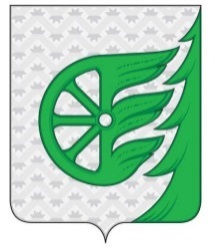 Финансовое управление  администрации городского округа город ШахуньяНижегородской областиПРИКАЗ№  40   от   25 декабря  2020 годаОб утверждении сводной бюджетнойросписи бюджета городского округа город Шахунья Нижегородской областина 2021 год и на плановый период2022 и 2023 годовВ связи с принятием решения Совета депутатов городского округа город Шахунья Нижегородской области от 25.12.2020 года № 50-2 «О бюджете городского округа город Шахунья на 2021 год и на плановый период 2022 и 2023 годов» п р и к а з ы в а ю:Утвердить сводную бюджетную роспись бюджета городского округа город Шахунья Нижегородской области на 2021 год и на плановый период 2022 и 2023 годов в составе:Сводную бюджетную роспись расходов бюджета городского округа город Шахунья Нижегородской области на 2021 год и на плановый период 2022 и 2023 годов по ведомственной структуре, по разделам, подразделам, целевым статьям, видам расходов согласно приложению 1;	Сводную бюджетную роспись по источникам финансирования дефицита  бюджета городского округа город Шахунья Нижегородской области на 2021 год и на плановый период 2022 и 2023 годов, согласно приложению 2.Начальник финансового управления                                    М. Е. ЗубареваФинансовое управление администрации городского округа город Шахунья Нижегородской области (наименование органа, исполняющего бюджет)Сводная бюджетная роспись источников финансированиядефицита бюджета городского округана 2021 год и на плановый период 2022 и 2023 годов Единица измерения: руб.Приложение 1к приказу управления финансов администрации городского округа город Шахунья Нижегородской области от 25.12.2020 н. № 40ФИНАНСОВОЕ УПРАВЛЕНИЕ АДМИНИСТРАЦИИ ГОРОДСКОГО ОКРУГА ГОРОД ШАХУНЬЯ НИЖЕГОРОДСКОЙ ОБЛАСТИ(наименование органа, исполняющего бюджет)ФИНАНСОВОЕ УПРАВЛЕНИЕ АДМИНИСТРАЦИИ ГОРОДСКОГО ОКРУГА ГОРОД ШАХУНЬЯ НИЖЕГОРОДСКОЙ ОБЛАСТИ(наименование органа, исполняющего бюджет)ФИНАНСОВОЕ УПРАВЛЕНИЕ АДМИНИСТРАЦИИ ГОРОДСКОГО ОКРУГА ГОРОД ШАХУНЬЯ НИЖЕГОРОДСКОЙ ОБЛАСТИ(наименование органа, исполняющего бюджет)ФИНАНСОВОЕ УПРАВЛЕНИЕ АДМИНИСТРАЦИИ ГОРОДСКОГО ОКРУГА ГОРОД ШАХУНЬЯ НИЖЕГОРОДСКОЙ ОБЛАСТИ(наименование органа, исполняющего бюджет)ФИНАНСОВОЕ УПРАВЛЕНИЕ АДМИНИСТРАЦИИ ГОРОДСКОГО ОКРУГА ГОРОД ШАХУНЬЯ НИЖЕГОРОДСКОЙ ОБЛАСТИ(наименование органа, исполняющего бюджет)ФИНАНСОВОЕ УПРАВЛЕНИЕ АДМИНИСТРАЦИИ ГОРОДСКОГО ОКРУГА ГОРОД ШАХУНЬЯ НИЖЕГОРОДСКОЙ ОБЛАСТИ(наименование органа, исполняющего бюджет)Сводная бюджетная роспись г.о.г. Шахунья Нижегородской областина 2021-2023 г.г.             Сводная бюджетная роспись г.о.г. Шахунья Нижегородской областина 2021-2023 г.г.             Сводная бюджетная роспись г.о.г. Шахунья Нижегородской областина 2021-2023 г.г.             Сводная бюджетная роспись г.о.г. Шахунья Нижегородской областина 2021-2023 г.г.             Сводная бюджетная роспись г.о.г. Шахунья Нижегородской областина 2021-2023 г.г.             Сводная бюджетная роспись г.о.г. Шахунья Нижегородской областина 2021-2023 г.г.             Сводная бюджетная роспись г.о.г. Шахунья Нижегородской областина 2021-2023 г.г.             Сводная бюджетная роспись г.о.г. Шахунья Нижегородской областина 2021-2023 г.г.             Сводная бюджетная роспись г.о.г. Шахунья Нижегородской областина 2021-2023 г.г.             Сводная бюджетная роспись г.о.г. Шахунья Нижегородской областина 2021-2023 г.г.             Сводная бюджетная роспись г.о.г. Шахунья Нижегородской областина 2021-2023 г.г.             Дата печати 25.12.2020 Дата печати 25.12.2020 Бюджет: Бюджет городского округа город ШахуньяБюджет: Бюджет городского округа город ШахуньяБюджет: Бюджет городского округа город ШахуньяБюджет: Бюджет городского округа город ШахуньяБюджет: Бюджет городского округа город ШахуньяБюджет: Бюджет городского округа город ШахуньяБюджет: Бюджет городского округа город Шахуньяруб.КФСРКЦСРКВРКОСГУКВСРДоп. ФКДоп. ЭКДоп. КРКод целиОрганизация-оператор бланка расходовАссигнования 2021 годАссигнования 2022 годАссигнования 2023 годИтого656 694 000,00636 395 100,00659 150 500,0001021 836 600,001 836 600,001 836 600,00010277701030001 836 600,001 836 600,001 836 600,00010277701030001211 410 600,001 410 600,001 410 600,000102777010300012121148700000000000АДМИНИСТРАЦИЯ ГОРОДСКОГО ОКРУГА Г. ШАХУНЬЯ1 410 600,001 410 600,001 410 600,0001027770103000129426 000,00426 000,00426 000,000102777010300012921348700000000000АДМИНИСТРАЦИЯ ГОРОДСКОГО ОКРУГА Г. ШАХУНЬЯ426 000,00426 000,00426 000,0001033 132 800,003 119 000,003 130 800,00010377701001901 349 100,001 335 300,001 347 100,0001037770100190121800 000,00800 000,00800 000,000103777010019012121133000000000000СОВЕТ ДЕПУТАТОВ ГОРОДСКОГО ОКРУГА ГОРОД ШАХУНЬЯ800 000,00800 000,00800 000,000103777010019012215 200,0015 200,0015 200,000103777010019012221233000000000000СОВЕТ ДЕПУТАТОВ ГОРОДСКОГО ОКРУГА ГОРОД ШАХУНЬЯ800,00800,00800,000103777010019012222633000000000000СОВЕТ ДЕПУТАТОВ ГОРОДСКОГО ОКРУГА ГОРОД ШАХУНЬЯ14 400,0014 400,0014 400,0001037770100190129241 600,00241 600,00241 600,000103777010019012921333000000000000СОВЕТ ДЕПУТАТОВ ГОРОДСКОГО ОКРУГА ГОРОД ШАХУНЬЯ241 600,00241 600,00241 600,000103777010019024289 000,0084 000,0084 000,000103777010019024222133000000000000СОВЕТ ДЕПУТАТОВ ГОРОДСКОГО ОКРУГА ГОРОД ШАХУНЬЯ44 000,0044 000,0044 000,000103777010019024222533000000000000СОВЕТ ДЕПУТАТОВ ГОРОДСКОГО ОКРУГА ГОРОД ШАХУНЬЯ5 000,005 000,005 000,000103777010019024222633000000000000СОВЕТ ДЕПУТАТОВ ГОРОДСКОГО ОКРУГА ГОРОД ШАХУНЬЯ35 000,0035 000,0035 000,000103777010019024234633000000000000СОВЕТ ДЕПУТАТОВ ГОРОДСКОГО ОКРУГА ГОРОД ШАХУНЬЯ5 000,000,000,0001037770100190244137 300,00128 500,00140 300,000103777010019024422133000000000000СОВЕТ ДЕПУТАТОВ ГОРОДСКОГО ОКРУГА ГОРОД ШАХУНЬЯ4 700,004 700,004 700,000103777010019024422533000000000000СОВЕТ ДЕПУТАТОВ ГОРОДСКОГО ОКРУГА ГОРОД ШАХУНЬЯ4 000,004 000,004 000,000103777010019024422533021500000000СОВЕТ ДЕПУТАТОВ ГОРОДСКОГО ОКРУГА ГОРОД ШАХУНЬЯ20 000,0020 000,0020 000,000103777010019024422633000000000000СОВЕТ ДЕПУТАТОВ ГОРОДСКОГО ОКРУГА ГОРОД ШАХУНЬЯ20 000,0020 000,0020 000,000103777010019024422733021500000000СОВЕТ ДЕПУТАТОВ ГОРОДСКОГО ОКРУГА ГОРОД ШАХУНЬЯ6 000,006 000,006 000,000103777010019024434333021500000000СОВЕТ ДЕПУТАТОВ ГОРОДСКОГО ОКРУГА ГОРОД ШАХУНЬЯ50 000,0041 200,0053 000,000103777010019024434633000000000000СОВЕТ ДЕПУТАТОВ ГОРОДСКОГО ОКРУГА ГОРОД ШАХУНЬЯ32 600,0032 600,0032 600,000103777010019085366 000,0066 000,0066 000,000103777010019085329733000000000000СОВЕТ ДЕПУТАТОВ ГОРОДСКОГО ОКРУГА ГОРОД ШАХУНЬЯ66 000,0066 000,0066 000,00010377701110001 783 700,001 783 700,001 783 700,00010377701110001211 370 000,001 370 000,001 370 000,000103777011100012121133000000000000СОВЕТ ДЕПУТАТОВ ГОРОДСКОГО ОКРУГА ГОРОД ШАХУНЬЯ1 370 000,001 370 000,001 370 000,0001037770111000129413 700,00413 700,00413 700,000103777011100012921333000000000000СОВЕТ ДЕПУТАТОВ ГОРОДСКОГО ОКРУГА ГОРОД ШАХУНЬЯ413 700,00413 700,00413 700,00010450 779 700,0051 304 700,0051 304 700,000104777010019050 779 700,0051 304 700,0051 304 700,000104777010019012135 403 900,0035 403 900,0035 403 900,000104777010019012121148700000000000АДМИНИСТРАЦИЯ ГОРОДСКОГО ОКРУГА Г. ШАХУНЬЯ20 399 400,0020 399 400,0020 399 400,000104777010019012121148700700000000АДМИНИСТРАЦИЯ ГОРОДСКОГО ОКРУГА Г. ШАХУНЬЯ1 367 300,001 367 300,001 367 300,000104777010019012121148800000000000ВАХТАНСКИЙ ТЕРРИТОРИАЛЬНЫЙ ОТДЕЛ АДМИНИСТРАЦИИ ГОРОДСКОГО ОКРУГА1 598 900,001 598 900,001 598 900,000104777010019012121148800000000000СЯВСКИЙ ТЕРРИТОРИАЛЬНЫЙ ОТДЕЛ АДМИНИСТРАЦИИ ГОРОДСКОГО ОКРУГА1 673 700,001 673 700,001 673 700,000104777010019012121148800000000000УПРАВЛЕНИЕ ПО РАБОТЕ С ТЕРРИТОРИЯМИ И БЛАГОУСТРОЙСТВУ10 289 600,0010 289 600,0010 289 600,000104777010019012126648700000000000АДМИНИСТРАЦИЯ ГОРОДСКОГО ОКРУГА Г. ШАХУНЬЯ75 000,0075 000,0075 000,0001047770100190122110 800,00110 800,00110 800,000104777010019012221248700000000000АДМИНИСТРАЦИЯ ГОРОДСКОГО ОКРУГА Г. ШАХУНЬЯ8 000,008 000,008 000,000104777010019012222648700000000000АДМИНИСТРАЦИЯ ГОРОДСКОГО ОКРУГА Г. ШАХУНЬЯ95 000,0095 000,0095 000,000104777010019012222648800000000000УПРАВЛЕНИЕ ПО РАБОТЕ С ТЕРРИТОРИЯМИ И БЛАГОУСТРОЙСТВУ4 800,004 800,004 800,000104777010019012226648700000000000АДМИНИСТРАЦИЯ ГОРОДСКОГО ОКРУГА Г. ШАХУНЬЯ3 000,003 000,003 000,000104777010019012910 710 800,0010 710 800,0010 710 800,000104777010019012921348700000000000АДМИНИСТРАЦИЯ ГОРОДСКОГО ОКРУГА Г. ШАХУНЬЯ6 202 100,006 202 100,006 202 100,000104777010019012921348700700000000АДМИНИСТРАЦИЯ ГОРОДСКОГО ОКРУГА Г. ШАХУНЬЯ412 900,00412 900,00412 900,000104777010019012921348800000000000ВАХТАНСКИЙ ТЕРРИТОРИАЛЬНЫЙ ОТДЕЛ АДМИНИСТРАЦИИ ГОРОДСКОГО ОКРУГА482 900,00482 900,00482 900,000104777010019012921348800000000000СЯВСКИЙ ТЕРРИТОРИАЛЬНЫЙ ОТДЕЛ АДМИНИСТРАЦИИ ГОРОДСКОГО ОКРУГА505 500,00505 500,00505 500,000104777010019012921348800000000000УПРАВЛЕНИЕ ПО РАБОТЕ С ТЕРРИТОРИЯМИ И БЛАГОУСТРОЙСТВУ3 107 400,003 107 400,003 107 400,00010477701001902422 740 700,003 140 700,003 140 700,000104777010019024222148700000000000АДМИНИСТРАЦИЯ ГОРОДСКОГО ОКРУГА Г. ШАХУНЬЯ591 500,00591 500,00591 500,000104777010019024222148800000000000ВАХТАНСКИЙ ТЕРРИТОРИАЛЬНЫЙ ОТДЕЛ АДМИНИСТРАЦИИ ГОРОДСКОГО ОКРУГА70 000,0070 000,0070 000,000104777010019024222148800000000000СЯВСКИЙ ТЕРРИТОРИАЛЬНЫЙ ОТДЕЛ АДМИНИСТРАЦИИ ГОРОДСКОГО ОКРУГА60 000,0060 000,0060 000,000104777010019024222148800000000000УПРАВЛЕНИЕ ПО РАБОТЕ С ТЕРРИТОРИЯМИ И БЛАГОУСТРОЙСТВУ184 000,00184 000,00184 000,000104777010019024222548700000000000АДМИНИСТРАЦИЯ ГОРОДСКОГО ОКРУГА Г. ШАХУНЬЯ103 000,00103 000,00103 000,000104777010019024222548800000000000ВАХТАНСКИЙ ТЕРРИТОРИАЛЬНЫЙ ОТДЕЛ АДМИНИСТРАЦИИ ГОРОДСКОГО ОКРУГА6 000,006 000,006 000,000104777010019024222548800000000000СЯВСКИЙ ТЕРРИТОРИАЛЬНЫЙ ОТДЕЛ АДМИНИСТРАЦИИ ГОРОДСКОГО ОКРУГА17 500,0017 500,0017 500,000104777010019024222548800000000000УПРАВЛЕНИЕ ПО РАБОТЕ С ТЕРРИТОРИЯМИ И БЛАГОУСТРОЙСТВУ45 200,0045 200,0045 200,000104777010019024222648700000000000АДМИНИСТРАЦИЯ ГОРОДСКОГО ОКРУГА Г. ШАХУНЬЯ668 500,001 068 500,001 068 500,000104777010019024222648800000000000ВАХТАНСКИЙ ТЕРРИТОРИАЛЬНЫЙ ОТДЕЛ АДМИНИСТРАЦИИ ГОРОДСКОГО ОКРУГА34 000,0034 000,0034 000,000104777010019024222648800000000000СЯВСКИЙ ТЕРРИТОРИАЛЬНЫЙ ОТДЕЛ АДМИНИСТРАЦИИ ГОРОДСКОГО ОКРУГА32 400,0032 400,0032 400,000104777010019024222648800000000000УПРАВЛЕНИЕ ПО РАБОТЕ С ТЕРРИТОРИЯМИ И БЛАГОУСТРОЙСТВУ47 600,0047 600,0047 600,000104777010019024231048700000000000АДМИНИСТРАЦИЯ ГОРОДСКОГО ОКРУГА Г. ШАХУНЬЯ460 000,00460 000,00460 000,000104777010019024231048800000000000УПРАВЛЕНИЕ ПО РАБОТЕ С ТЕРРИТОРИЯМИ И БЛАГОУСТРОЙСТВУ100 000,00100 000,00100 000,000104777010019024234648700000000000АДМИНИСТРАЦИЯ ГОРОДСКОГО ОКРУГА Г. ШАХУНЬЯ206 000,00206 000,00206 000,000104777010019024234648800000000000ВАХТАНСКИЙ ТЕРРИТОРИАЛЬНЫЙ ОТДЕЛ АДМИНИСТРАЦИИ ГОРОДСКОГО ОКРУГА15 000,0015 000,0015 000,000104777010019024234648800000000000СЯВСКИЙ ТЕРРИТОРИАЛЬНЫЙ ОТДЕЛ АДМИНИСТРАЦИИ ГОРОДСКОГО ОКРУГА10 000,0010 000,0010 000,000104777010019024234648800000000000УПРАВЛЕНИЕ ПО РАБОТЕ С ТЕРРИТОРИЯМИ И БЛАГОУСТРОЙСТВУ90 000,0090 000,0090 000,00010477701001902441 803 500,001 928 500,001 928 500,000104777010019024422148700000000000АДМИНИСТРАЦИЯ ГОРОДСКОГО ОКРУГА Г. ШАХУНЬЯ103 000,00103 000,00103 000,000104777010019024422148800000000000ВАХТАНСКИЙ ТЕРРИТОРИАЛЬНЫЙ ОТДЕЛ АДМИНИСТРАЦИИ ГОРОДСКОГО ОКРУГА900,00900,00900,000104777010019024422148800000000000СЯВСКИЙ ТЕРРИТОРИАЛЬНЫЙ ОТДЕЛ АДМИНИСТРАЦИИ ГОРОДСКОГО ОКРУГА2 000,002 000,002 000,000104777010019024422148800000000000УПРАВЛЕНИЕ ПО РАБОТЕ С ТЕРРИТОРИЯМИ И БЛАГОУСТРОЙСТВУ18 000,0018 000,0018 000,000104777010019024422548800000000000УПРАВЛЕНИЕ ПО РАБОТЕ С ТЕРРИТОРИЯМИ И БЛАГОУСТРОЙСТВУ100,00100,00100,000104777010019024422648700000000000АДМИНИСТРАЦИЯ ГОРОДСКОГО ОКРУГА Г. ШАХУНЬЯ412 000,00412 000,00412 000,000104777010019024422648700029400000АДМИНИСТРАЦИЯ ГОРОДСКОГО ОКРУГА Г. ШАХУНЬЯ150 000,00150 000,00150 000,000104777010019024422648800000000000ВАХТАНСКИЙ ТЕРРИТОРИАЛЬНЫЙ ОТДЕЛ АДМИНИСТРАЦИИ ГОРОДСКОГО ОКРУГА3 000,003 000,003 000,000104777010019024422648800000000000СЯВСКИЙ ТЕРРИТОРИАЛЬНЫЙ ОТДЕЛ АДМИНИСТРАЦИИ ГОРОДСКОГО ОКРУГА19 000,0019 000,0019 000,000104777010019024422648800000000000УПРАВЛЕНИЕ ПО РАБОТЕ С ТЕРРИТОРИЯМИ И БЛАГОУСТРОЙСТВУ36 000,0036 000,0036 000,000104777010019024431048700000000000АДМИНИСТРАЦИЯ ГОРОДСКОГО ОКРУГА Г. ШАХУНЬЯ200 000,00300 000,00300 000,000104777010019024431048800000000000УПРАВЛЕНИЕ ПО РАБОТЕ С ТЕРРИТОРИЯМИ И БЛАГОУСТРОЙСТВУ100 000,00100 000,00100 000,000104777010019024434648700000000000АДМИНИСТРАЦИЯ ГОРОДСКОГО ОКРУГА Г. ШАХУНЬЯ454 000,00479 000,00479 000,000104777010019024434648800000000000ВАХТАНСКИЙ ТЕРРИТОРИАЛЬНЫЙ ОТДЕЛ АДМИНИСТРАЦИИ ГОРОДСКОГО ОКРУГА13 700,0013 700,0013 700,000104777010019024434648800000000000СЯВСКИЙ ТЕРРИТОРИАЛЬНЫЙ ОТДЕЛ АДМИНИСТРАЦИИ ГОРОДСКОГО ОКРУГА15 000,0015 000,0015 000,000104777010019024434648800000000000УПРАВЛЕНИЕ ПО РАБОТЕ С ТЕРРИТОРИЯМИ И БЛАГОУСТРОЙСТВУ104 400,00104 400,00104 400,000104777010019024434948700000000000АДМИНИСТРАЦИЯ ГОРОДСКОГО ОКРУГА Г. ШАХУНЬЯ50 000,0050 000,0050 000,000104777010019024434948700029400000АДМИНИСТРАЦИЯ ГОРОДСКОГО ОКРУГА Г. ШАХУНЬЯ100 000,00100 000,00100 000,000104777010019024435348800000000000УПРАВЛЕНИЕ ПО РАБОТЕ С ТЕРРИТОРИЯМИ И БЛАГОУСТРОЙСТВУ22 400,0022 400,0022 400,000104777010019085310 000,0010 000,0010 000,000104777010019085329248700000000000АДМИНИСТРАЦИЯ ГОРОДСКОГО ОКРУГА Г. ШАХУНЬЯ10 000,0010 000,0010 000,00010612 158 700,0011 626 700,0011 652 203,000106103010019010 915 200,0010 383 200,0010 408 703,00010610301001901217 500 000,007 500 000,007 500 000,000106103010019012121100100000000000ФИНУПРАВЛЕНИЕ ОКРУГА Г.ШАХУНЬЯ7 450 000,007 450 000,007 450 000,000106103010019012126600100000000000ФИНУПРАВЛЕНИЕ ОКРУГА Г.ШАХУНЬЯ50 000,0050 000,0050 000,0001061030100190122200,00200,00200,000106103010019012226600100000000000ФИНУПРАВЛЕНИЕ ОКРУГА Г.ШАХУНЬЯ200,00200,00200,00010610301001901292 265 000,002 265 000,002 265 000,000106103010019012921300100000000000ФИНУПРАВЛЕНИЕ ОКРУГА Г.ШАХУНЬЯ2 265 000,002 265 000,002 265 000,0001061030100190242942 500,00410 500,00435 971,000106103010019024222100100000000000ФИНУПРАВЛЕНИЕ ОКРУГА Г.ШАХУНЬЯ54 000,0054 000,0054 000,000106103010019024222500100000000000ФИНУПРАВЛЕНИЕ ОКРУГА Г.ШАХУНЬЯ183 600,00183 600,00183 600,000106103010019024231000100000000000ФИНУПРАВЛЕНИЕ ОКРУГА Г.ШАХУНЬЯ550 900,0018 900,0044 371,000106103010019024234600100000000000ФИНУПРАВЛЕНИЕ ОКРУГА Г.ШАХУНЬЯ63 000,0063 000,0063 000,000106103010019024235300100000000000ФИНУПРАВЛЕНИЕ ОКРУГА Г.ШАХУНЬЯ91 000,0091 000,0091 000,0001061030100190244207 500,00207 500,00207 532,000106103010019024422100100000000000ФИНУПРАВЛЕНИЕ ОКРУГА Г.ШАХУНЬЯ3 000,003 000,003 000,000106103010019024422500100000000000ФИНУПРАВЛЕНИЕ ОКРУГА Г.ШАХУНЬЯ15 000,0015 000,0015 000,000106103010019024422600100000000000ФИНУПРАВЛЕНИЕ ОКРУГА Г.ШАХУНЬЯ72 600,0072 600,0072 600,000106103010019024431000100000000000ФИНУПРАВЛЕНИЕ ОКРУГА Г.ШАХУНЬЯ25 000,0025 000,0025 000,000106103010019024434600100000000000ФИНУПРАВЛЕНИЕ ОКРУГА Г.ШАХУНЬЯ83 900,0083 900,0083 900,000106103010019024434900100000000000ФИНУПРАВЛЕНИЕ ОКРУГА Г.ШАХУНЬЯ8 000,008 000,008 032,0001067770100190423 200,00423 200,00423 200,0001067770100190121325 000,00325 000,00325 000,000106777010019012121133000000000000СОВЕТ ДЕПУТАТОВ ГОРОДСКОГО ОКРУГА ГОРОД ШАХУНЬЯ325 000,00325 000,00325 000,000106777010019012998 200,0098 200,0098 200,000106777010019012921333000000000000СОВЕТ ДЕПУТАТОВ ГОРОДСКОГО ОКРУГА ГОРОД ШАХУНЬЯ98 200,0098 200,0098 200,0001067770107060820 300,00820 300,00820 300,0001067770107060121630 000,00630 000,00630 000,000106777010706012121133000000000000СОВЕТ ДЕПУТАТОВ ГОРОДСКОГО ОКРУГА ГОРОД ШАХУНЬЯ630 000,00630 000,00630 000,0001067770107060129190 300,00190 300,00190 300,000106777010706012921333000000000000СОВЕТ ДЕПУТАТОВ ГОРОДСКОГО ОКРУГА ГОРОД ШАХУНЬЯ190 300,00190 300,00190 300,000107968 500,000,003 757 000,0001077770400002968 500,000,003 757 000,0001077770400002880968 500,000,003 757 000,000107777040000288029748700000000000АДМИНИСТРАЦИЯ ГОРОДСКОГО ОКРУГА Г. ШАХУНЬЯ968 500,000,003 757 000,000111300 000,00300 000,00300 000,0001111010405000300 000,00300 000,00300 000,0001111010405000870300 000,00300 000,00300 000,000111101040500087029748700000000000АДМИНИСТРАЦИЯ ГОРОДСКОГО ОКРУГА Г. ШАХУНЬЯ300 000,00300 000,00300 000,00011335 326 784,0036 629 230,0036 837 090,0001130200225180108 000,00115 000,00122 000,0001130200225180244108 000,00115 000,00122 000,000113020022518024422648700000000000АДМИНИСТРАЦИЯ ГОРОДСКОГО ОКРУГА Г. ШАХУНЬЯ108 000,00115 000,00122 000,000113020032519080 000,0085 000,0092 000,000113020032519024480 000,0085 000,0092 000,000113020032519024422648700000000000АДМИНИСТРАЦИЯ ГОРОДСКОГО ОКРУГА Г. ШАХУНЬЯ80 000,0085 000,0092 000,0001130300124940674 000,00625 000,00624 000,0001130300124940244674 000,00625 000,00624 000,000113030012494024422548700000000000АДМИНИСТРАЦИЯ ГОРОДСКОГО ОКРУГА Г. ШАХУНЬЯ500 000,00500 000,00500 000,000113030012494024422648700000000000АДМИНИСТРАЦИЯ ГОРОДСКОГО ОКРУГА Г. ШАХУНЬЯ80 000,0050 000,0050 000,000113030012494024434648700000000000АДМИНИСТРАЦИЯ ГОРОДСКОГО ОКРУГА Г. ШАХУНЬЯ23 000,0016 000,0020 000,000113030012494024434948700000000000АДМИНИСТРАЦИЯ ГОРОДСКОГО ОКРУГА Г. ШАХУНЬЯ71 000,0059 000,0054 000,000113030022494026 000,005 000,006 000,000113030022494024426 000,005 000,006 000,000113030022494024434948700000000000АДМИНИСТРАЦИЯ ГОРОДСКОГО ОКРУГА Г. ШАХУНЬЯ26 000,005 000,006 000,000113060032519040 000,0045 000,0045 000,000113060032519024440 000,0045 000,0045 000,000113060032519024422648700000000000АДМИНИСТРАЦИЯ ГОРОДСКОГО ОКРУГА Г. ШАХУНЬЯ40 000,0045 000,0045 000,0001130900225020800 000,00776 000,00808 000,0001130900225020244800 000,00776 000,00808 000,000113090022502024422636600000000000УПРАВЛЕНИЕ ЭКОНОМИКИ И МУНИЦИПАЛЬНОГО ИМУЩЕСТВА Г.О.Г. ШАХУНЬЯ800 000,00776 000,00808 000,00011309005031001 700 000,001 670 330,001 731 890,00011309005031002441 289 000,001 250 330,001 301 890,000113090050310024422536600000000000УПРАВЛЕНИЕ ЭКОНОМИКИ И МУНИЦИПАЛЬНОГО ИМУЩЕСТВА Г.О.Г. ШАХУНЬЯ450 000,00436 500,00454 500,000113090050310024422636600000000000УПРАВЛЕНИЕ ЭКОНОМИКИ И МУНИЦИПАЛЬНОГО ИМУЩЕСТВА Г.О.Г. ШАХУНЬЯ839 000,00813 830,00847 390,0001130900503100247411 000,00420 000,00430 000,000113090050310024722336600000000000УПРАВЛЕНИЕ ЭКОНОМИКИ И МУНИЦИПАЛЬНОГО ИМУЩЕСТВА Г.О.Г. ШАХУНЬЯ411 000,00420 000,00430 000,00011377701001907 970 100,007 932 400,007 982 700,00011377701001901215 154 800,005 154 800,005 154 800,000113777010019012121136600000000000УПРАВЛЕНИЕ ЭКОНОМИКИ И МУНИЦИПАЛЬНОГО ИМУЩЕСТВА Г.О.Г. ШАХУНЬЯ5 124 800,005 124 800,005 124 800,000113777010019012126636600000000000УПРАВЛЕНИЕ ЭКОНОМИКИ И МУНИЦИПАЛЬНОГО ИМУЩЕСТВА Г.О.Г. ШАХУНЬЯ30 000,0030 000,0030 000,00011377701001901226 400,006 400,006 400,000113777010019012222636600000000000УПРАВЛЕНИЕ ЭКОНОМИКИ И МУНИЦИПАЛЬНОГО ИМУЩЕСТВА Г.О.Г. ШАХУНЬЯ6 400,006 400,006 400,00011377701001901291 556 700,001 556 700,001 556 700,000113777010019012921336600000000000УПРАВЛЕНИЕ ЭКОНОМИКИ И МУНИЦИПАЛЬНОГО ИМУЩЕСТВА Г.О.Г. ШАХУНЬЯ1 556 700,001 556 700,001 556 700,0001137770100190242721 200,00699 500,00728 400,000113777010019024222136600000000000УПРАВЛЕНИЕ ЭКОНОМИКИ И МУНИЦИПАЛЬНОГО ИМУЩЕСТВА Г.О.Г. ШАХУНЬЯ120 000,00116 400,00121 200,000113777010019024222536600000000000УПРАВЛЕНИЕ ЭКОНОМИКИ И МУНИЦИПАЛЬНОГО ИМУЩЕСТВА Г.О.Г. ШАХУНЬЯ121 200,00117 500,00122 400,000113777010019024222636600000000000УПРАВЛЕНИЕ ЭКОНОМИКИ И МУНИЦИПАЛЬНОГО ИМУЩЕСТВА Г.О.Г. ШАХУНЬЯ150 000,00145 500,00151 500,000113777010019024231036600000000000УПРАВЛЕНИЕ ЭКОНОМИКИ И МУНИЦИПАЛЬНОГО ИМУЩЕСТВА Г.О.Г. ШАХУНЬЯ280 000,00271 600,00282 800,000113777010019024234636600000000000УПРАВЛЕНИЕ ЭКОНОМИКИ И МУНИЦИПАЛЬНОГО ИМУЩЕСТВА Г.О.Г. ШАХУНЬЯ50 000,0048 500,0050 500,0001137770100190244531 000,00515 000,00536 400,000113777010019024422136600000000000УПРАВЛЕНИЕ ЭКОНОМИКИ И МУНИЦИПАЛЬНОГО ИМУЩЕСТВА Г.О.Г. ШАХУНЬЯ100 000,0097 000,00101 000,000113777010019024422536600000000000УПРАВЛЕНИЕ ЭКОНОМИКИ И МУНИЦИПАЛЬНОГО ИМУЩЕСТВА Г.О.Г. ШАХУНЬЯ16 000,0015 500,0016 200,000113777010019024422636600000000000УПРАВЛЕНИЕ ЭКОНОМИКИ И МУНИЦИПАЛЬНОГО ИМУЩЕСТВА Г.О.Г. ШАХУНЬЯ55 000,0053 300,0055 600,000113777010019024431036600000000000УПРАВЛЕНИЕ ЭКОНОМИКИ И МУНИЦИПАЛЬНОГО ИМУЩЕСТВА Г.О.Г. ШАХУНЬЯ100 000,0097 000,00101 000,000113777010019024434636600000000000УПРАВЛЕНИЕ ЭКОНОМИКИ И МУНИЦИПАЛЬНОГО ИМУЩЕСТВА Г.О.Г. ШАХУНЬЯ260 000,00252 200,00262 600,000113777020059021 691 184,0023 088 000,0023 088 000,00011377702005901114 380 000,004 317 100,004 317 100,000113777020059011121148700000000000МКУ "УЧРЕЖДЕНИЕ ПО ОБЕСПЕЧЕНИЮ ДЕЯТЕЛЬНОСТИ ОМСУ"4 347 000,004 284 100,004 284 100,000113777020059011126648700000000000МКУ "УЧРЕЖДЕНИЕ ПО ОБЕСПЕЧЕНИЮ ДЕЯТЕЛЬНОСТИ ОМСУ"33 000,0033 000,0033 000,000113777020059011260 000,0060 000,0060 000,000113777020059011221248700000000000МКУ "УЧРЕЖДЕНИЕ ПО ОБЕСПЕЧЕНИЮ ДЕЯТЕЛЬНОСТИ ОМСУ"40 000,0040 000,0040 000,000113777020059011222648700000000000МКУ "УЧРЕЖДЕНИЕ ПО ОБЕСПЕЧЕНИЮ ДЕЯТЕЛЬНОСТИ ОМСУ"20 000,0020 000,0020 000,00011377702005901191 340 900,001 293 800,001 293 800,000113777020059011921348700000000000МКУ "УЧРЕЖДЕНИЕ ПО ОБЕСПЕЧЕНИЮ ДЕЯТЕЛЬНОСТИ ОМСУ"1 340 900,001 293 800,001 293 800,00011377702005901212 525 600,002 525 600,002 525 600,000113777020059012121148800000000000ВАХТАНСКИЙ ТЕРРИТОРИАЛЬНЫЙ ОТДЕЛ АДМИНИСТРАЦИИ ГОРОДСКОГО ОКРУГА314 900,00314 900,00314 900,000113777020059012121148800000000000СЯВСКИЙ ТЕРРИТОРИАЛЬНЫЙ ОТДЕЛ АДМИНИСТРАЦИИ ГОРОДСКОГО ОКРУГА314 900,00314 900,00314 900,000113777020059012121148800000000000УПРАВЛЕНИЕ ПО РАБОТЕ С ТЕРРИТОРИЯМИ И БЛАГОУСТРОЙСТВУ1 895 800,001 895 800,001 895 800,0001137770200590129762 700,00762 700,00762 700,000113777020059012921348800000000000ВАХТАНСКИЙ ТЕРРИТОРИАЛЬНЫЙ ОТДЕЛ АДМИНИСТРАЦИИ ГОРОДСКОГО ОКРУГА95 100,0095 100,0095 100,000113777020059012921348800000000000СЯВСКИЙ ТЕРРИТОРИАЛЬНЫЙ ОТДЕЛ АДМИНИСТРАЦИИ ГОРОДСКОГО ОКРУГА95 100,0095 100,0095 100,000113777020059012921348800000000000УПРАВЛЕНИЕ ПО РАБОТЕ С ТЕРРИТОРИЯМИ И БЛАГОУСТРОЙСТВУ572 500,00572 500,00572 500,000113777020059024240 200,0040 200,0040 200,000113777020059024222148700000000000МКУ "УЧРЕЖДЕНИЕ ПО ОБЕСПЕЧЕНИЮ ДЕЯТЕЛЬНОСТИ ОМСУ"25 800,0025 800,0025 800,000113777020059024222648700000000000МКУ "УЧРЕЖДЕНИЕ ПО ОБЕСПЕЧЕНИЮ ДЕЯТЕЛЬНОСТИ ОМСУ"14 400,0014 400,0014 400,00011377702005902445 448 784,006 725 200,006 725 200,000113777020059024422348700000300000МКУ "УЧРЕЖДЕНИЕ ПО ОБЕСПЕЧЕНИЮ ДЕЯТЕЛЬНОСТИ ОМСУ"45 000,0045 500,0045 500,000113777020059024422348700000400000МКУ "УЧРЕЖДЕНИЕ ПО ОБЕСПЕЧЕНИЮ ДЕЯТЕЛЬНОСТИ ОМСУ"70 500,0072 600,0072 600,000113777020059024422348701200300000МКУ "УЧРЕЖДЕНИЕ ПО ОБЕСПЕЧЕНИЮ ДЕЯТЕЛЬНОСТИ ОМСУ"5 000,005 000,005 000,000113777020059024422348800000300000ВАХТАНСКИЙ ТЕРРИТОРИАЛЬНЫЙ ОТДЕЛ АДМИНИСТРАЦИИ ГОРОДСКОГО ОКРУГА2 300,002 300,002 300,000113777020059024422348800000300000СЯВСКИЙ ТЕРРИТОРИАЛЬНЫЙ ОТДЕЛ АДМИНИСТРАЦИИ ГОРОДСКОГО ОКРУГА5 300,005 300,005 300,000113777020059024422348800000300000УПРАВЛЕНИЕ ПО РАБОТЕ С ТЕРРИТОРИЯМИ И БЛАГОУСТРОЙСТВУ3 000,003 000,003 000,000113777020059024422348800000400000ВАХТАНСКИЙ ТЕРРИТОРИАЛЬНЫЙ ОТДЕЛ АДМИНИСТРАЦИИ ГОРОДСКОГО ОКРУГА5 600,005 600,005 600,000113777020059024422348800000400000СЯВСКИЙ ТЕРРИТОРИАЛЬНЫЙ ОТДЕЛ АДМИНИСТРАЦИИ ГОРОДСКОГО ОКРУГА5 600,005 600,005 600,000113777020059024422348800000400000УПРАВЛЕНИЕ ПО РАБОТЕ С ТЕРРИТОРИЯМИ И БЛАГОУСТРОЙСТВУ16 000,0016 000,0016 000,000113777020059024422548700000000000МКУ "УЧРЕЖДЕНИЕ ПО ОБЕСПЕЧЕНИЮ ДЕЯТЕЛЬНОСТИ ОМСУ"56 700,0056 700,0056 700,000113777020059024422548701200000000МКУ "УЧРЕЖДЕНИЕ ПО ОБЕСПЕЧЕНИЮ ДЕЯТЕЛЬНОСТИ ОМСУ"36 100,0036 100,0036 100,000113777020059024422548721500000000МКУ "УЧРЕЖДЕНИЕ ПО ОБЕСПЕЧЕНИЮ ДЕЯТЕЛЬНОСТИ ОМСУ"800 000,001 001 200,001 001 200,000113777020059024422548800000000000ВАХТАНСКИЙ ТЕРРИТОРИАЛЬНЫЙ ОТДЕЛ АДМИНИСТРАЦИИ ГОРОДСКОГО ОКРУГА6 000,006 000,006 000,000113777020059024422548800000000000СЯВСКИЙ ТЕРРИТОРИАЛЬНЫЙ ОТДЕЛ АДМИНИСТРАЦИИ ГОРОДСКОГО ОКРУГА30 000,0030 000,0030 000,000113777020059024422548800000000000УПРАВЛЕНИЕ ПО РАБОТЕ С ТЕРРИТОРИЯМИ И БЛАГОУСТРОЙСТВУ250 000,00250 000,00250 000,000113777020059024422548821500000000ВАХТАНСКИЙ ТЕРРИТОРИАЛЬНЫЙ ОТДЕЛ АДМИНИСТРАЦИИ ГОРОДСКОГО ОКРУГА10 000,0010 000,0010 000,000113777020059024422548821500000000СЯВСКИЙ ТЕРРИТОРИАЛЬНЫЙ ОТДЕЛ АДМИНИСТРАЦИИ ГОРОДСКОГО ОКРУГА30 000,0030 000,0030 000,000113777020059024422548821500000000УПРАВЛЕНИЕ ПО РАБОТЕ С ТЕРРИТОРИЯМИ И БЛАГОУСТРОЙСТВУ115 000,00115 000,00115 000,000113777020059024422648700000000000МКУ "УЧРЕЖДЕНИЕ ПО ОБЕСПЕЧЕНИЮ ДЕЯТЕЛЬНОСТИ ОМСУ"1 097 000,001 497 600,001 497 600,000113777020059024422648701200000000МКУ "УЧРЕЖДЕНИЕ ПО ОБЕСПЕЧЕНИЮ ДЕЯТЕЛЬНОСТИ ОМСУ"153 500,00153 500,00153 500,000113777020059024422648821500000000ВАХТАНСКИЙ ТЕРРИТОРИАЛЬНЫЙ ОТДЕЛ АДМИНИСТРАЦИИ ГОРОДСКОГО ОКРУГА13 000,0013 000,0013 000,000113777020059024422648821500000000СЯВСКИЙ ТЕРРИТОРИАЛЬНЫЙ ОТДЕЛ АДМИНИСТРАЦИИ ГОРОДСКОГО ОКРУГА15 000,0015 000,0015 000,000113777020059024422648821500000000УПРАВЛЕНИЕ ПО РАБОТЕ С ТЕРРИТОРИЯМИ И БЛАГОУСТРОЙСТВУ45 000,0045 000,0045 000,000113777020059024422748721500000000МКУ "УЧРЕЖДЕНИЕ ПО ОБЕСПЕЧЕНИЮ ДЕЯТЕЛЬНОСТИ ОМСУ"32 500,0053 600,0053 600,000113777020059024422748821500000000ВАХТАНСКИЙ ТЕРРИТОРИАЛЬНЫЙ ОТДЕЛ АДМИНИСТРАЦИИ ГОРОДСКОГО ОКРУГА6 000,006 000,006 000,000113777020059024422748821500000000СЯВСКИЙ ТЕРРИТОРИАЛЬНЫЙ ОТДЕЛ АДМИНИСТРАЦИИ ГОРОДСКОГО ОКРУГА5 000,005 000,005 000,000113777020059024422748821500000000УПРАВЛЕНИЕ ПО РАБОТЕ С ТЕРРИТОРИЯМИ И БЛАГОУСТРОЙСТВУ36 500,0036 500,0036 500,000113777020059024434348700000000000МКУ "УЧРЕЖДЕНИЕ ПО ОБЕСПЕЧЕНИЮ ДЕЯТЕЛЬНОСТИ ОМСУ"1 500,001 500,001 500,000113777020059024434348721500000000МКУ "УЧРЕЖДЕНИЕ ПО ОБЕСПЕЧЕНИЮ ДЕЯТЕЛЬНОСТИ ОМСУ"1 500 000,002 200 000,002 200 000,000113777020059024434348800000000000УПРАВЛЕНИЕ ПО РАБОТЕ С ТЕРРИТОРИЯМИ И БЛАГОУСТРОЙСТВУ1 000,001 000,001 000,000113777020059024434348821500000000ВАХТАНСКИЙ ТЕРРИТОРИАЛЬНЫЙ ОТДЕЛ АДМИНИСТРАЦИИ ГОРОДСКОГО ОКРУГА80 000,0080 000,0080 000,000113777020059024434348821500000000СЯВСКИЙ ТЕРРИТОРИАЛЬНЫЙ ОТДЕЛ АДМИНИСТРАЦИИ ГОРОДСКОГО ОКРУГА105 000,00105 000,00105 000,000113777020059024434348821500000000УПРАВЛЕНИЕ ПО РАБОТЕ С ТЕРРИТОРИЯМИ И БЛАГОУСТРОЙСТВУ560 000,00560 000,00560 000,000113777020059024434448800000000000УПРАВЛЕНИЕ ПО РАБОТЕ С ТЕРРИТОРИЯМИ И БЛАГОУСТРОЙСТВУ27 000,0027 000,0027 000,000113777020059024434648700000000000МКУ "УЧРЕЖДЕНИЕ ПО ОБЕСПЕЧЕНИЮ ДЕЯТЕЛЬНОСТИ ОМСУ"121 584,0072 500,0072 500,000113777020059024434648800000000000ВАХТАНСКИЙ ТЕРРИТОРИАЛЬНЫЙ ОТДЕЛ АДМИНИСТРАЦИИ ГОРОДСКОГО ОКРУГА20 000,0020 000,0020 000,000113777020059024434648800000000000СЯВСКИЙ ТЕРРИТОРИАЛЬНЫЙ ОТДЕЛ АДМИНИСТРАЦИИ ГОРОДСКОГО ОКРУГА8 100,008 100,008 100,000113777020059024434648800000000000УПРАВЛЕНИЕ ПО РАБОТЕ С ТЕРРИТОРИЯМИ И БЛАГОУСТРОЙСТВУ48 000,0048 000,0048 000,000113777020059024434648821500000000ВАХТАНСКИЙ ТЕРРИТОРИАЛЬНЫЙ ОТДЕЛ АДМИНИСТРАЦИИ ГОРОДСКОГО ОКРУГА11 000,0011 000,0011 000,000113777020059024434648821500000000СЯВСКИЙ ТЕРРИТОРИАЛЬНЫЙ ОТДЕЛ АДМИНИСТРАЦИИ ГОРОДСКОГО ОКРУГА20 000,0020 000,0020 000,000113777020059024434648821500000000УПРАВЛЕНИЕ ПО РАБОТЕ С ТЕРРИТОРИЯМИ И БЛАГОУСТРОЙСТВУ50 000,0050 000,0050 000,00011377702005902477 123 000,007 353 400,007 353 400,000113777020059024722348700000100000МКУ "УЧРЕЖДЕНИЕ ПО ОБЕСПЕЧЕНИЮ ДЕЯТЕЛЬНОСТИ ОМСУ"913 600,00948 700,00948 700,000113777020059024722348700000200000МКУ "УЧРЕЖДЕНИЕ ПО ОБЕСПЕЧЕНИЮ ДЕЯТЕЛЬНОСТИ ОМСУ"2 356 000,002 551 300,002 551 300,000113777020059024722348701200100000МКУ "УЧРЕЖДЕНИЕ ПО ОБЕСПЕЧЕНИЮ ДЕЯТЕЛЬНОСТИ ОМСУ"256 900,00256 900,00256 900,000113777020059024722348701200200000МКУ "УЧРЕЖДЕНИЕ ПО ОБЕСПЕЧЕНИЮ ДЕЯТЕЛЬНОСТИ ОМСУ"1 144 000,001 144 000,001 144 000,000113777020059024722348800000100000ВАХТАНСКИЙ ТЕРРИТОРИАЛЬНЫЙ ОТДЕЛ АДМИНИСТРАЦИИ ГОРОДСКОГО ОКРУГА44 900,0044 900,0044 900,000113777020059024722348800000100000СЯВСКИЙ ТЕРРИТОРИАЛЬНЫЙ ОТДЕЛ АДМИНИСТРАЦИИ ГОРОДСКОГО ОКРУГА34 400,0034 400,0034 400,000113777020059024722348800000100000УПРАВЛЕНИЕ ПО РАБОТЕ С ТЕРРИТОРИЯМИ И БЛАГОУСТРОЙСТВУ634 900,00634 900,00634 900,000113777020059024722348800000200000ВАХТАНСКИЙ ТЕРРИТОРИАЛЬНЫЙ ОТДЕЛ АДМИНИСТРАЦИИ ГОРОДСКОГО ОКРУГА237 200,00237 200,00237 200,000113777020059024722348800000200000СЯВСКИЙ ТЕРРИТОРИАЛЬНЫЙ ОТДЕЛ АДМИНИСТРАЦИИ ГОРОДСКОГО ОКРУГА205 000,00205 000,00205 000,000113777020059024722348800000200000УПРАВЛЕНИЕ ПО РАБОТЕ С ТЕРРИТОРИЯМИ И БЛАГОУСТРОЙСТВУ1 296 100,001 296 100,001 296 100,000113777020059085310 000,0010 000,0010 000,000113777020059085329248700000000000МКУ "УЧРЕЖДЕНИЕ ПО ОБЕСПЕЧЕНИЮ ДЕЯТЕЛЬНОСТИ ОМСУ"10 000,0010 000,0010 000,0001137770420220400 000,00450 000,00500 000,0001137770420220244400 000,00450 000,00500 000,000113777042022024422648700000000000АДМИНИСТРАЦИЯ ГОРОДСКОГО ОКРУГА Г. ШАХУНЬЯ400 000,00450 000,00500 000,00011377704260001 837 500,001 837 500,001 837 500,0001137770426000244367 800,00367 800,00367 800,000113777042600024422648700000000000АДМИНИСТРАЦИЯ ГОРОДСКОГО ОКРУГА Г. ШАХУНЬЯ316 200,00316 200,00316 200,000113777042600024422648800000000000ВАХТАНСКИЙ ТЕРРИТОРИАЛЬНЫЙ ОТДЕЛ АДМИНИСТРАЦИИ ГОРОДСКОГО ОКРУГА22 500,0022 500,0022 500,000113777042600024422648800000000000СЯВСКИЙ ТЕРРИТОРИАЛЬНЫЙ ОТДЕЛ АДМИНИСТРАЦИИ ГОРОДСКОГО ОКРУГА29 100,0029 100,0029 100,000113777042600061119 700,0019 700,0019 700,000113777042600061124148800000000000УПРАВЛЕНИЕ ПО РАБОТЕ С ТЕРРИТОРИЯМИ И БЛАГОУСТРОЙСТВУ19 700,0019 700,0019 700,00011377704260008311 100 000,001 100 000,001 100 000,000113777042600083129748700000000000АДМИНИСТРАЦИЯ ГОРОДСКОГО ОКРУГА Г. ШАХУНЬЯ1 100 000,001 100 000,001 100 000,0001137770426000852150 000,00150 000,00150 000,000113777042600085229148700000000000АДМИНИСТРАЦИЯ ГОРОДСКОГО ОКРУГА Г. ШАХУНЬЯ150 000,00150 000,00150 000,0001137770426000853200 000,00200 000,00200 000,000113777042600085329548700000000000АДМИНИСТРАЦИЯ ГОРОДСКОГО ОКРУГА Г. ШАХУНЬЯ200 000,00200 000,00200 000,0003095 293 300,005 146 500,005 146 500,0003091610425040216 900,00216 900,00216 900,0003091610425040244216 900,00216 900,00216 900,000309161042504024422648800000000000ВАХТАНСКИЙ ТЕРРИТОРИАЛЬНЫЙ ОТДЕЛ АДМИНИСТРАЦИИ ГОРОДСКОГО ОКРУГА21 700,0021 700,0021 700,000309161042504024422648800000000000СЯВСКИЙ ТЕРРИТОРИАЛЬНЫЙ ОТДЕЛ АДМИНИСТРАЦИИ ГОРОДСКОГО ОКРУГА43 500,0043 500,0043 500,000309161042504024422648800000000000УПРАВЛЕНИЕ ПО РАБОТЕ С ТЕРРИТОРИЯМИ И БЛАГОУСТРОЙСТВУ151 700,00151 700,00151 700,0003091620125130100 000,00100 000,00100 000,0003091620125130244100 000,00100 000,00100 000,000309162012513024434648700000000000АДМИНИСТРАЦИЯ ГОРОДСКОГО ОКРУГА Г. ШАХУНЬЯ100 000,00100 000,00100 000,00030916301005904 646 700,004 609 900,004 609 900,00030916301005901112 995 100,002 970 400,002 970 400,000309163010059011121148700000000000МКУ "УЧРЕЖДЕНИЕ ПО ОБЕСПЕЧЕНИЮ ДЕЯТЕЛЬНОСТИ ОМСУ"2 989 100,002 964 400,002 964 400,000309163010059011126648700000000000МКУ "УЧРЕЖДЕНИЕ ПО ОБЕСПЕЧЕНИЮ ДЕЯТЕЛЬНОСТИ ОМСУ"6 000,006 000,006 000,00030916301005901129 500,009 500,009 500,000309163010059011221248700000000000МКУ "УЧРЕЖДЕНИЕ ПО ОБЕСПЕЧЕНИЮ ДЕЯТЕЛЬНОСТИ ОМСУ"4 000,004 000,004 000,000309163010059011222648700000000000МКУ "УЧРЕЖДЕНИЕ ПО ОБЕСПЕЧЕНИЮ ДЕЯТЕЛЬНОСТИ ОМСУ"4 000,004 000,004 000,000309163010059011226648700000000000МКУ "УЧРЕЖДЕНИЕ ПО ОБЕСПЕЧЕНИЮ ДЕЯТЕЛЬНОСТИ ОМСУ"1 500,001 500,001 500,0003091630100590119907 400,00895 300,00895 300,000309163010059011921348700000000000МКУ "УЧРЕЖДЕНИЕ ПО ОБЕСПЕЧЕНИЮ ДЕЯТЕЛЬНОСТИ ОМСУ"907 400,00895 300,00895 300,0003091630100590242570 400,00570 400,00570 400,000309163010059024222148700000000000МКУ "УЧРЕЖДЕНИЕ ПО ОБЕСПЕЧЕНИЮ ДЕЯТЕЛЬНОСТИ ОМСУ"464 400,00464 400,00464 400,000309163010059024222548700000000000МКУ "УЧРЕЖДЕНИЕ ПО ОБЕСПЕЧЕНИЮ ДЕЯТЕЛЬНОСТИ ОМСУ"2 000,002 000,002 000,000309163010059024231048700000000000МКУ "УЧРЕЖДЕНИЕ ПО ОБЕСПЕЧЕНИЮ ДЕЯТЕЛЬНОСТИ ОМСУ"100 000,00100 000,00100 000,000309163010059024234648700000000000МКУ "УЧРЕЖДЕНИЕ ПО ОБЕСПЕЧЕНИЮ ДЕЯТЕЛЬНОСТИ ОМСУ"4 000,004 000,004 000,0003091630100590244164 300,00164 300,00164 300,000309163010059024422648700000000000МКУ "УЧРЕЖДЕНИЕ ПО ОБЕСПЕЧЕНИЮ ДЕЯТЕЛЬНОСТИ ОМСУ"57 800,0057 800,0057 800,000309163010059024431048700000000000МКУ "УЧРЕЖДЕНИЕ ПО ОБЕСПЕЧЕНИЮ ДЕЯТЕЛЬНОСТИ ОМСУ"84 500,0084 500,0084 500,000309163010059024434648700000000000МКУ "УЧРЕЖДЕНИЕ ПО ОБЕСПЕЧЕНИЮ ДЕЯТЕЛЬНОСТИ ОМСУ"22 000,0022 000,0022 000,0003091630125040329 700,00219 700,00219 700,0003091630125040242219 700,00119 700,00119 700,000309163012504024222648700000000000АДМИНИСТРАЦИЯ ГОРОДСКОГО ОКРУГА Г. ШАХУНЬЯ119 700,00119 700,00119 700,000309163012504024231048700000000000АДМИНИСТРАЦИЯ ГОРОДСКОГО ОКРУГА Г. ШАХУНЬЯ100 000,000,000,0003091630125040244110 000,00100 000,00100 000,000309163012504024422648700000000000АДМИНИСТРАЦИЯ ГОРОДСКОГО ОКРУГА Г. ШАХУНЬЯ100 000,00100 000,00100 000,000309163012504024434648700000000000АДМИНИСТРАЦИЯ ГОРОДСКОГО ОКРУГА Г. ШАХУНЬЯ10 000,000,000,00031017 205 900,0017 205 900,0017 205 900,000310161024759017 205 900,0017 205 900,0017 205 900,000310161024759012111 343 500,0011 343 500,0011 343 500,000310161024759012121148800000000000УПРАВЛЕНИЕ ПО РАБОТЕ С ТЕРРИТОРИЯМИ И БЛАГОУСТРОЙСТВУ11 343 500,0011 343 500,0011 343 500,00031016102475901293 425 700,003 425 700,003 425 700,000310161024759012921348800000000000УПРАВЛЕНИЕ ПО РАБОТЕ С ТЕРРИТОРИЯМИ И БЛАГОУСТРОЙСТВУ3 425 700,003 425 700,003 425 700,000310161024759024225 000,0025 000,0025 000,000310161024759024222148800000000000УПРАВЛЕНИЕ ПО РАБОТЕ С ТЕРРИТОРИЯМИ И БЛАГОУСТРОЙСТВУ25 000,0025 000,0025 000,00031016102475902441 328 000,001 328 000,001 328 000,000310161024759024422348800000300000УПРАВЛЕНИЕ ПО РАБОТЕ С ТЕРРИТОРИЯМИ И БЛАГОУСТРОЙСТВУ3 000,003 000,003 000,000310161024759024422448800000000000УПРАВЛЕНИЕ ПО РАБОТЕ С ТЕРРИТОРИЯМИ И БЛАГОУСТРОЙСТВУ121 700,00121 700,00121 700,000310161024759024422548800000000000УПРАВЛЕНИЕ ПО РАБОТЕ С ТЕРРИТОРИЯМИ И БЛАГОУСТРОЙСТВУ100 000,00100 000,00100 000,000310161024759024422748800000000000УПРАВЛЕНИЕ ПО РАБОТЕ С ТЕРРИТОРИЯМИ И БЛАГОУСТРОЙСТВУ61 000,0061 000,0061 000,000310161024759024431048800000000000УПРАВЛЕНИЕ ПО РАБОТЕ С ТЕРРИТОРИЯМИ И БЛАГОУСТРОЙСТВУ130 300,00130 300,00130 300,000310161024759024434348800000000000УПРАВЛЕНИЕ ПО РАБОТЕ С ТЕРРИТОРИЯМИ И БЛАГОУСТРОЙСТВУ700 000,00700 000,00700 000,000310161024759024434448800000000000УПРАВЛЕНИЕ ПО РАБОТЕ С ТЕРРИТОРИЯМИ И БЛАГОУСТРОЙСТВУ10 000,0010 000,0010 000,000310161024759024434548800000000000УПРАВЛЕНИЕ ПО РАБОТЕ С ТЕРРИТОРИЯМИ И БЛАГОУСТРОЙСТВУ100 000,00100 000,00100 000,000310161024759024434648800000000000УПРАВЛЕНИЕ ПО РАБОТЕ С ТЕРРИТОРИЯМИ И БЛАГОУСТРОЙСТВУ102 000,00102 000,00102 000,00031016102475902471 083 700,001 083 700,001 083 700,000310161024759024722348800000100000УПРАВЛЕНИЕ ПО РАБОТЕ С ТЕРРИТОРИЯМИ И БЛАГОУСТРОЙСТВУ316 000,00316 000,00316 000,000310161024759024722348800000200000УПРАВЛЕНИЕ ПО РАБОТЕ С ТЕРРИТОРИЯМИ И БЛАГОУСТРОЙСТВУ767 700,00767 700,00767 700,000401498 000,00498 000,00498 000,0004010160325170498 000,00498 000,00498 000,0004010160325170612433 000,00433 000,00433 000,000401016032517061224107400000000000УПРАВЛЕНИЕ ОБРАЗОВАНИЯ АДМИНИСТРАЦИИ ГОРОДСКОГО ОКРУГА Г. ШАХУНЬЯ433 000,00433 000,00433 000,000401016032517062265 000,0065 000,0065 000,000401016032517062224107400000000000УПРАВЛЕНИЕ ОБРАЗОВАНИЯ АДМИНИСТРАЦИИ ГОРОДСКОГО ОКРУГА Г. ШАХУНЬЯ65 000,0065 000,0065 000,00040596 810,0094 900,0097 447,000405043027331063 710,0061 800,0064 347,000405043027331024463 710,0061 800,0064 347,000405043027331024422608200000000000УПРАВЛЕНИЕ СЕЛЬСКОГО ХОЗЯЙСТВА АДМИНИСТРАЦИИ ГОРОДСКОГО ОКРУГА ГОРОД ШАХУНЬЯ НИЖЕГОРОДСКОЙ ОБЛАСТИ63 710,0061 800,0064 347,000405044010019033 100,0033 100,0033 100,000405044010019012125 400,0025 400,0025 400,000405044010019012121108200000000000УПРАВЛЕНИЕ СЕЛЬСКОГО ХОЗЯЙСТВА АДМИНИСТРАЦИИ ГОРОДСКОГО ОКРУГА ГОРОД ШАХУНЬЯ НИЖЕГОРОДСКОЙ ОБЛАСТИ25 400,0025 400,0025 400,00040504401001901297 700,007 700,007 700,000405044010019012921308200000000000УПРАВЛЕНИЕ СЕЛЬСКОГО ХОЗЯЙСТВА АДМИНИСТРАЦИИ ГОРОДСКОГО ОКРУГА ГОРОД ШАХУНЬЯ НИЖЕГОРОДСКОЙ ОБЛАСТИ7 700,007 700,007 700,0004061 000 000,000,000,00040677704260001 000 000,000,000,00040677704260002441 000 000,000,000,000406777042600024422648800000000000УПРАВЛЕНИЕ ПО РАБОТЕ С ТЕРРИТОРИЯМИ И БЛАГОУСТРОЙСТВУ1 000 000,000,000,0004083 296 400,000,000,00040877704150002 000 000,000,000,00040877704150008112 000 000,000,000,000408777041500081124448700000000000АДМИНИСТРАЦИЯ ГОРОДСКОГО ОКРУГА Г. ШАХУНЬЯ2 000 000,000,000,00040877704S27201 296 400,000,000,00040877704S27202441 296 400,000,000,00040877704S272024422648700000000000АДМИНИСТРАЦИЯ ГОРОДСКОГО ОКРУГА Г. ШАХУНЬЯ1 296 400,000,000,00040930 357 200,0030 338 200,0030 351 200,00040905003020309 454 800,009 435 800,009 448 800,00040905003020302448 797 700,008 778 700,008 791 700,000409050030203024422548800000000000ВАХТАНСКИЙ ТЕРРИТОРИАЛЬНЫЙ ОТДЕЛ АДМИНИСТРАЦИИ ГОРОДСКОГО ОКРУГА360 000,00341 000,00354 000,000409050030203024422548800000000000СЯВСКИЙ ТЕРРИТОРИАЛЬНЫЙ ОТДЕЛ АДМИНИСТРАЦИИ ГОРОДСКОГО ОКРУГА723 900,00723 900,00723 900,000409050030203024422548800000000000УПРАВЛЕНИЕ ПО РАБОТЕ С ТЕРРИТОРИЯМИ И БЛАГОУСТРОЙСТВУ7 713 800,007 713 800,007 713 800,0004090500302030611657 100,00657 100,00657 100,000409050030203061124148800000000000УПРАВЛЕНИЕ ПО РАБОТЕ С ТЕРРИТОРИЯМИ И БЛАГОУСТРОЙСТВУ657 100,00657 100,00657 100,000409120010203020 902 400,0020 902 400,0020 902 400,000409120010203024420 202 400,0020 202 400,0020 202 400,000409120010203024422548800000000000УПРАВЛЕНИЕ ПО РАБОТЕ С ТЕРРИТОРИЯМИ И БЛАГОУСТРОЙСТВУ19 947 400,0019 947 400,0019 947 400,000409120010203024422648800000000000УПРАВЛЕНИЕ ПО РАБОТЕ С ТЕРРИТОРИЯМИ И БЛАГОУСТРОЙСТВУ200 000,00200 000,00200 000,000409120010203024434448800000000000УПРАВЛЕНИЕ ПО РАБОТЕ С ТЕРРИТОРИЯМИ И БЛАГОУСТРОЙСТВУ55 000,0055 000,0055 000,0004091200102030611700 000,00700 000,00700 000,000409120010203061124148800000000000УПРАВЛЕНИЕ ПО РАБОТЕ С ТЕРРИТОРИЯМИ И БЛАГОУСТРОЙСТВУ700 000,00700 000,00700 000,000410785 200,00785 200,00785 200,0004101640225140475 200,00475 200,00475 200,0004101640225140244475 200,00475 200,00475 200,000410164022514024422548700000000000МКУ "УЧРЕЖДЕНИЕ ПО ОБЕСПЕЧЕНИЮ ДЕЯТЕЛЬНОСТИ ОМСУ"475 200,00475 200,00475 200,0004101640325140172 600,00172 600,00172 600,0004101640325140242172 600,00172 600,00172 600,000410164032514024222148700000000000МКУ "УЧРЕЖДЕНИЕ ПО ОБЕСПЕЧЕНИЮ ДЕЯТЕЛЬНОСТИ ОМСУ"172 600,00172 600,00172 600,000410164042514037 100,0037 100,0037 100,000410164042514024737 100,0037 100,0037 100,000410164042514024722348700000100000МКУ "УЧРЕЖДЕНИЕ ПО ОБЕСПЕЧЕНИЮ ДЕЯТЕЛЬНОСТИ ОМСУ"37 100,0037 100,0037 100,00041077704S2300100 300,00100 300,00100 300,00041077704S2300242100 300,00100 300,00100 300,00041077704S230024222648700000000000АДМИНИСТРАЦИЯ ГОРОДСКОГО ОКРУГА Г. ШАХУНЬЯ100 300,00100 300,00100 300,0004123 245 000,002 215 000,002 255 000,0004120900325090500 000,000,000,0004120900325090244500 000,000,000,000412090032509024422636600000000000УПРАВЛЕНИЕ ЭКОНОМИКИ И МУНИЦИПАЛЬНОГО ИМУЩЕСТВА Г.О.Г. ШАХУНЬЯ500 000,000,000,00041209006250901 000 000,00970 000,001 010 000,00041209006250902441 000 000,00970 000,001 010 000,000412090062509024422636600000000000УПРАВЛЕНИЕ ЭКОНОМИКИ И МУНИЦИПАЛЬНОГО ИМУЩЕСТВА Г.О.Г. ШАХУНЬЯ1 000 000,00970 000,001 010 000,000412130032903070 000,0070 000,0070 000,000412130032903024470 000,0070 000,0070 000,000412130032903024422648700000000000АДМИНИСТРАЦИЯ ГОРОДСКОГО ОКРУГА Г. ШАХУНЬЯ45 000,0045 000,0045 000,000412130032903024434948700000000000АДМИНИСТРАЦИЯ ГОРОДСКОГО ОКРУГА Г. ШАХУНЬЯ25 000,0025 000,0025 000,00041213005290301 145 000,001 145 000,001 145 000,00041213005290306311 145 000,001 145 000,001 145 000,000412130052903063124648700000000000АДМИНИСТРАЦИЯ ГОРОДСКОГО ОКРУГА Г. ШАХУНЬЯ1 145 000,001 145 000,001 145 000,000412130062903030 000,0030 000,0030 000,000412130062903024430 000,0030 000,0030 000,000412130062903024422648700000000000АДМИНИСТРАЦИЯ ГОРОДСКОГО ОКРУГА Г. ШАХУНЬЯ15 000,0015 000,0015 000,000412130062903024434948700000000000АДМИНИСТРАЦИЯ ГОРОДСКОГО ОКРУГА Г. ШАХУНЬЯ15 000,0015 000,0015 000,0004127770420220500 000,000,000,0004127770420220244500 000,000,000,000412777042022024422648700000000000АДМИНИСТРАЦИЯ ГОРОДСКОГО ОКРУГА Г. ШАХУНЬЯ500 000,000,000,0005018 526 500,003 432 600,003 545 700,0005010710102000900 000,00873 000,00909 000,0005010710102000244900 000,00873 000,00909 000,000501071010200024422536600000000000УПРАВЛЕНИЕ ЭКОНОМИКИ И МУНИЦИПАЛЬНОГО ИМУЩЕСТВА Г.О.Г. ШАХУНЬЯ900 000,00873 000,00909 000,0005010720102000600 000,00582 000,00606 000,0005010720102000243600 000,00582 000,00606 000,000501072010200024322536600000000000УПРАВЛЕНИЕ ЭКОНОМИКИ И МУНИЦИПАЛЬНОГО ИМУЩЕСТВА Г.О.Г. ШАХУНЬЯ600 000,00582 000,00606 000,00050116301S24001 244 100,00980 700,00980 700,00050116301S24004121 244 100,00980 700,00980 700,00050116301S240041231048700000000000АДМИНИСТРАЦИЯ ГОРОДСКОГО ОКРУГА Г. ШАХУНЬЯ1 244 100,00980 700,00980 700,00050177703030304 427 500,000,000,00050177703030304124 427 500,000,000,000501777030303041231048700000000000АДМИНИСТРАЦИЯ ГОРОДСКОГО ОКРУГА Г. ШАХУНЬЯ4 427 500,000,000,0005017770426000556 700,00556 700,00556 700,0005017770426000244556 700,00556 700,00556 700,000501777042600024422648700000000000АДМИНИСТРАЦИЯ ГОРОДСКОГО ОКРУГА Г. ШАХУНЬЯ556 700,00556 700,00556 700,000501777F36748S798 200,00440 200,00493 300,000501777F36748S412798 200,00440 200,00493 300,000501777F36748S41231048700020000000АДМИНИСТРАЦИЯ ГОРОДСКОГО ОКРУГА Г. ШАХУНЬЯ798 200,00440 200,00493 300,0005026 303 406,004 440 500,006 574 200,00050207301255903 470 500,002 782 500,002 782 500,00050207301255902443 470 500,002 782 500,002 782 500,000502073012559024422648700020000000АДМИНИСТРАЦИЯ ГОРОДСКОГО ОКРУГА Г. ШАХУНЬЯ3 470 500,002 782 500,002 782 500,00050223001S2670267 400,00267 400,00267 400,00050223001S2670244267 400,00267 400,00267 400,00050223001S267024422648800000000000УПРАВЛЕНИЕ ПО РАБОТЕ С ТЕРРИТОРИЯМИ И БЛАГОУСТРОЙСТВУ267 400,00267 400,00267 400,000502230027470088 000,0088 000,0088 000,000502230027470024488 000,0088 000,0088 000,000502230027470024431048800000000000УПРАВЛЕНИЕ ПО РАБОТЕ С ТЕРРИТОРИЯМИ И БЛАГОУСТРОЙСТВУ88 000,0088 000,0088 000,00050277703297102 477 506,001 302 600,003 436 300,00050277703297108112 477 506,001 302 600,003 436 300,000502777032971081124448700020000000АДМИНИСТРАЦИЯ ГОРОДСКОГО ОКРУГА Г. ШАХУНЬЯ2 477 506,001 302 600,003 436 300,00050317 664 400,0017 631 400,0018 153 400,000503050022501010 338 600,0010 305 600,0010 327 600,00050305002250102443 125 500,003 092 500,003 114 500,000503050022501024422348800000000000ВАХТАНСКИЙ ТЕРРИТОРИАЛЬНЫЙ ОТДЕЛ АДМИНИСТРАЦИИ ГОРОДСКОГО ОКРУГА624 000,00591 000,00613 000,000503050022501024422348800000000000СЯВСКИЙ ТЕРРИТОРИАЛЬНЫЙ ОТДЕЛ АДМИНИСТРАЦИИ ГОРОДСКОГО ОКРУГА1 000 000,001 000 000,001 000 000,000503050022501024422548800000000000УПРАВЛЕНИЕ ПО РАБОТЕ С ТЕРРИТОРИЯМИ И БЛАГОУСТРОЙСТВУ1 000 000,001 000 000,001 000 000,000503050022501024422648800000000000СЯВСКИЙ ТЕРРИТОРИАЛЬНЫЙ ОТДЕЛ АДМИНИСТРАЦИИ ГОРОДСКОГО ОКРУГА150 000,00150 000,00150 000,000503050022501024422648800000000000УПРАВЛЕНИЕ ПО РАБОТЕ С ТЕРРИТОРИЯМИ И БЛАГОУСТРОЙСТВУ21 500,0021 500,0021 500,000503050022501024422848800000000000УПРАВЛЕНИЕ ПО РАБОТЕ С ТЕРРИТОРИЯМИ И БЛАГОУСТРОЙСТВУ100 000,00100 000,00100 000,000503050022501024434648800000000000ВАХТАНСКИЙ ТЕРРИТОРИАЛЬНЫЙ ОТДЕЛ АДМИНИСТРАЦИИ ГОРОДСКОГО ОКРУГА44 000,0044 000,0044 000,000503050022501024434648800000000000СЯВСКИЙ ТЕРРИТОРИАЛЬНЫЙ ОТДЕЛ АДМИНИСТРАЦИИ ГОРОДСКОГО ОКРУГА86 000,0086 000,0086 000,000503050022501024434648800000000000УПРАВЛЕНИЕ ПО РАБОТЕ С ТЕРРИТОРИЯМИ И БЛАГОУСТРОЙСТВУ100 000,00100 000,00100 000,00050305002250102477 000 000,007 000 000,007 000 000,000503050022501024722348800000100000УПРАВЛЕНИЕ ПО РАБОТЕ С ТЕРРИТОРИЯМИ И БЛАГОУСТРОЙСТВУ7 000 000,007 000 000,007 000 000,0005030500225010611211 100,00211 100,00211 100,000503050022501061124148800000000000УПРАВЛЕНИЕ ПО РАБОТЕ С ТЕРРИТОРИЯМИ И БЛАГОУСТРОЙСТВУ211 100,00211 100,00211 100,00050305002250108532 000,002 000,002 000,000503050022501085329248800000000000УПРАВЛЕНИЕ ПО РАБОТЕ С ТЕРРИТОРИЯМИ И БЛАГОУСТРОЙСТВУ1 000,001 000,001 000,000503050022501085329348800000000000УПРАВЛЕНИЕ ПО РАБОТЕ С ТЕРРИТОРИЯМИ И БЛАГОУСТРОЙСТВУ1 000,001 000,001 000,00050305005S26001 500 000,001 500 000,001 500 000,00050305005S26002441 500 000,001 500 000,001 500 000,00050305005S260024422648800000000000УПРАВЛЕНИЕ ПО РАБОТЕ С ТЕРРИТОРИЯМИ И БЛАГОУСТРОЙСТВУ1 500 000,001 500 000,001 500 000,0005030500625040575 400,00575 400,00575 400,0005030500625040244530 400,00530 400,00530 400,000503050062504024422348800000400000УПРАВЛЕНИЕ ПО РАБОТЕ С ТЕРРИТОРИЯМИ И БЛАГОУСТРОЙСТВУ100 000,00100 000,00100 000,000503050062504024422548800000000000СЯВСКИЙ ТЕРРИТОРИАЛЬНЫЙ ОТДЕЛ АДМИНИСТРАЦИИ ГОРОДСКОГО ОКРУГА20 400,0020 400,0020 400,000503050062504024422548800000000000УПРАВЛЕНИЕ ПО РАБОТЕ С ТЕРРИТОРИЯМИ И БЛАГОУСТРОЙСТВУ100 000,00100 000,00100 000,000503050062504024422648800000000000ВАХТАНСКИЙ ТЕРРИТОРИАЛЬНЫЙ ОТДЕЛ АДМИНИСТРАЦИИ ГОРОДСКОГО ОКРУГА45 000,0045 000,0045 000,000503050062504024422648800000000000УПРАВЛЕНИЕ ПО РАБОТЕ С ТЕРРИТОРИЯМИ И БЛАГОУСТРОЙСТВУ150 000,00150 000,00150 000,000503050062504024434348800000000000ВАХТАНСКИЙ ТЕРРИТОРИАЛЬНЫЙ ОТДЕЛ АДМИНИСТРАЦИИ ГОРОДСКОГО ОКРУГА5 000,005 000,005 000,000503050062504024434348800000000000УПРАВЛЕНИЕ ПО РАБОТЕ С ТЕРРИТОРИЯМИ И БЛАГОУСТРОЙСТВУ10 000,0010 000,0010 000,000503050062504024434448800000000000УПРАВЛЕНИЕ ПО РАБОТЕ С ТЕРРИТОРИЯМИ И БЛАГОУСТРОЙСТВУ50 000,0050 000,0050 000,000503050062504024434648800000000000УПРАВЛЕНИЕ ПО РАБОТЕ С ТЕРРИТОРИЯМИ И БЛАГОУСТРОЙСТВУ50 000,0050 000,0050 000,000503050062504061145 000,0045 000,0045 000,000503050062504061124148800000000000УПРАВЛЕНИЕ ПО РАБОТЕ С ТЕРРИТОРИЯМИ И БЛАГОУСТРОЙСТВУ45 000,0045 000,0045 000,0005030500725030678 500,00678 500,00678 500,0005030500725030244560 000,00560 000,00560 000,000503050072503024422548800000000000УПРАВЛЕНИЕ ПО РАБОТЕ С ТЕРРИТОРИЯМИ И БЛАГОУСТРОЙСТВУ50 000,0050 000,0050 000,000503050072503024422648800000000000УПРАВЛЕНИЕ ПО РАБОТЕ С ТЕРРИТОРИЯМИ И БЛАГОУСТРОЙСТВУ400 000,00400 000,00400 000,000503050072503024431048800000000000УПРАВЛЕНИЕ ПО РАБОТЕ С ТЕРРИТОРИЯМИ И БЛАГОУСТРОЙСТВУ50 000,0050 000,0050 000,000503050072503024434348800000000000УПРАВЛЕНИЕ ПО РАБОТЕ С ТЕРРИТОРИЯМИ И БЛАГОУСТРОЙСТВУ30 000,0030 000,0030 000,000503050072503024434648800000000000УПРАВЛЕНИЕ ПО РАБОТЕ С ТЕРРИТОРИЯМИ И БЛАГОУСТРОЙСТВУ30 000,0030 000,0030 000,0005030500725030611118 500,00118 500,00118 500,000503050072503061124148800000000000УПРАВЛЕНИЕ ПО РАБОТЕ С ТЕРРИТОРИЯМИ И БЛАГОУСТРОЙСТВУ118 500,00118 500,00118 500,00050305008250502 071 900,002 071 900,002 071 900,00050305008250502441 779 300,001 779 300,001 779 300,000503050082505024422348800000400000УПРАВЛЕНИЕ ПО РАБОТЕ С ТЕРРИТОРИЯМИ И БЛАГОУСТРОЙСТВУ150 000,00150 000,00150 000,000503050082505024422548800000000000УПРАВЛЕНИЕ ПО РАБОТЕ С ТЕРРИТОРИЯМИ И БЛАГОУСТРОЙСТВУ130 000,00130 000,00130 000,000503050082505024422648800000000000ВАХТАНСКИЙ ТЕРРИТОРИАЛЬНЫЙ ОТДЕЛ АДМИНИСТРАЦИИ ГОРОДСКОГО ОКРУГА400 000,00400 000,00400 000,000503050082505024422648800000000000СЯВСКИЙ ТЕРРИТОРИАЛЬНЫЙ ОТДЕЛ АДМИНИСТРАЦИИ ГОРОДСКОГО ОКРУГА333 000,00333 000,00333 000,000503050082505024422648800000000000УПРАВЛЕНИЕ ПО РАБОТЕ С ТЕРРИТОРИЯМИ И БЛАГОУСТРОЙСТВУ500 000,00500 000,00500 000,000503050082505024434348800000000000ВАХТАНСКИЙ ТЕРРИТОРИАЛЬНЫЙ ОТДЕЛ АДМИНИСТРАЦИИ ГОРОДСКОГО ОКРУГА80 000,0080 000,0080 000,000503050082505024434348800000000000СЯВСКИЙ ТЕРРИТОРИАЛЬНЫЙ ОТДЕЛ АДМИНИСТРАЦИИ ГОРОДСКОГО ОКРУГА5 000,005 000,005 000,000503050082505024434648800000000000ВАХТАНСКИЙ ТЕРРИТОРИАЛЬНЫЙ ОТДЕЛ АДМИНИСТРАЦИИ ГОРОДСКОГО ОКРУГА50 500,0050 500,0050 500,000503050082505024434648800000000000СЯВСКИЙ ТЕРРИТОРИАЛЬНЫЙ ОТДЕЛ АДМИНИСТРАЦИИ ГОРОДСКОГО ОКРУГА10 000,0010 000,0010 000,000503050082505024434648800000000000УПРАВЛЕНИЕ ПО РАБОТЕ С ТЕРРИТОРИЯМИ И БЛАГОУСТРОЙСТВУ100 800,00100 800,00100 800,000503050082505024434948800000000000УПРАВЛЕНИЕ ПО РАБОТЕ С ТЕРРИТОРИЯМИ И БЛАГОУСТРОЙСТВУ20 000,0020 000,0020 000,0005030500825050611292 600,00292 600,00292 600,000503050082505061124148800000000000УПРАВЛЕНИЕ ПО РАБОТЕ С ТЕРРИТОРИЯМИ И БЛАГОУСТРОЙСТВУ292 600,00292 600,00292 600,000503220F25555A2 000 000,002 000 000,002 500 000,000503220F25555A2442 000 000,002 000 000,002 500 000,000503220F25555A24422648700000000000АДМИНИСТРАЦИЯ ГОРОДСКОГО ОКРУГА Г. ШАХУНЬЯ2 000 000,002 000 000,002 500 000,0005037770420220500 000,00500 000,00500 000,0005037770420220244500 000,00500 000,00500 000,000503777042022024422648700000000000АДМИНИСТРАЦИЯ ГОРОДСКОГО ОКРУГА Г. ШАХУНЬЯ500 000,00500 000,00500 000,0005059 511 800,009 549 700,009 549 700,00050505009005908 389 700,008 389 700,008 389 700,00050505009005906118 389 700,008 389 700,008 389 700,000505050090059061124148800000000000УПРАВЛЕНИЕ ПО РАБОТЕ С ТЕРРИТОРИЯМИ И БЛАГОУСТРОЙСТВУ8 389 700,008 389 700,008 389 700,00050516301005901 122 100,001 160 000,001 160 000,0005051630100590111781 900,00813 500,00813 500,000505163010059011121148700000100000МКУ "УЧРЕЖДЕНИЕ ПО ОБЕСПЕЧЕНИЮ ДЕЯТЕЛЬНОСТИ ОМСУ"778 900,00810 500,00810 500,000505163010059011126648700000100000МКУ "УЧРЕЖДЕНИЕ ПО ОБЕСПЕЧЕНИЮ ДЕЯТЕЛЬНОСТИ ОМСУ"3 000,003 000,003 000,00050516301005901128 000,008 000,008 000,000505163010059011221248700000100000МКУ "УЧРЕЖДЕНИЕ ПО ОБЕСПЕЧЕНИЮ ДЕЯТЕЛЬНОСТИ ОМСУ"4 000,004 000,004 000,000505163010059011222648700000100000МКУ "УЧРЕЖДЕНИЕ ПО ОБЕСПЕЧЕНИЮ ДЕЯТЕЛЬНОСТИ ОМСУ"4 000,004 000,004 000,0005051630100590119238 500,00244 800,00244 800,000505163010059011921348700000100000МКУ "УЧРЕЖДЕНИЕ ПО ОБЕСПЕЧЕНИЮ ДЕЯТЕЛЬНОСТИ ОМСУ"238 500,00244 800,00244 800,000505163010059024250 100,0050 100,0050 100,000505163010059024222148700000100000МКУ "УЧРЕЖДЕНИЕ ПО ОБЕСПЕЧЕНИЮ ДЕЯТЕЛЬНОСТИ ОМСУ"36 100,0036 100,0036 100,000505163010059024222548700000100000МКУ "УЧРЕЖДЕНИЕ ПО ОБЕСПЕЧЕНИЮ ДЕЯТЕЛЬНОСТИ ОМСУ"2 000,002 000,002 000,000505163010059024231048700000100000МКУ "УЧРЕЖДЕНИЕ ПО ОБЕСПЕЧЕНИЮ ДЕЯТЕЛЬНОСТИ ОМСУ"10 000,0010 000,0010 000,000505163010059024234648700000100000МКУ "УЧРЕЖДЕНИЕ ПО ОБЕСПЕЧЕНИЮ ДЕЯТЕЛЬНОСТИ ОМСУ"2 000,002 000,002 000,000505163010059024443 600,0043 600,0043 600,000505163010059024422648700000100000МКУ "УЧРЕЖДЕНИЕ ПО ОБЕСПЕЧЕНИЮ ДЕЯТЕЛЬНОСТИ ОМСУ"20 600,0020 600,0020 600,000505163010059024431048700000100000МКУ "УЧРЕЖДЕНИЕ ПО ОБЕСПЕЧЕНИЮ ДЕЯТЕЛЬНОСТИ ОМСУ"16 000,0016 000,0016 000,000505163010059024434648700000100000МКУ "УЧРЕЖДЕНИЕ ПО ОБЕСПЕЧЕНИЮ ДЕЯТЕЛЬНОСТИ ОМСУ"7 000,007 000,007 000,0006021 600 000,001 200 000,000,000602777G65013A1 600 000,001 200 000,000,000602777G65013A4141 600 000,001 200 000,000,000602777G65013A41431048700000000000АДМИНИСТРАЦИЯ ГОРОДСКОГО ОКРУГА Г. ШАХУНЬЯ1 600 000,001 200 000,000,00070180 202 500,0079 923 300,0080 272 500,000701011012059080 092 100,0079 923 300,0056 579 500,000701011012059061167 857 200,0067 736 300,0044 344 400,000701011012059061124107400000000000УПРАВЛЕНИЕ ОБРАЗОВАНИЯ АДМИНИСТРАЦИИ ГОРОДСКОГО ОКРУГА Г. ШАХУНЬЯ67 857 200,0067 736 300,0044 344 400,000701011012059062112 234 900,0012 187 000,0012 235 100,000701011012059062124107400000000000УПРАВЛЕНИЕ ОБРАЗОВАНИЯ АДМИНИСТРАЦИИ ГОРОДСКОГО ОКРУГА Г. ШАХУНЬЯ12 234 900,0012 187 000,0012 235 100,00070101101S20900,000,0023 693 000,00070101101S20906110,000,0023 693 000,00070101101S209061124107400000000000УПРАВЛЕНИЕ ОБРАЗОВАНИЯ АДМИНИСТРАЦИИ ГОРОДСКОГО ОКРУГА Г. ШАХУНЬЯ0,000,0011 846 500,00070101101S20906112410743800000000380УПРАВЛЕНИЕ ОБРАЗОВАНИЯ АДМИНИСТРАЦИИ ГОРОДСКОГО ОКРУГА Г. ШАХУНЬЯ0,000,0011 846 500,00070101103S2180110 400,000,000,00070101103S2180612110 400,000,000,00070101103S218061228107400000000000УПРАВЛЕНИЕ ОБРАЗОВАНИЯ АДМИНИСТРАЦИИ ГОРОДСКОГО ОКРУГА Г. ШАХУНЬЯ110 400,000,000,00070281 351 200,0071 348 100,0079 417 500,000702011022159069 660 700,0069 368 721,4166 836 121,410702011022159061164 601 600,0064 326 621,4161 515 021,410702011022159061124107400000000000УПРАВЛЕНИЕ ОБРАЗОВАНИЯ АДМИНИСТРАЦИИ ГОРОДСКОГО ОКРУГА Г. ШАХУНЬЯ64 601 600,0064 326 621,4161 515 021,41070201102215906215 059 100,005 042 100,005 321 100,000702011022159062124107400000000000УПРАВЛЕНИЕ ОБРАЗОВАНИЯ АДМИНИСТРАЦИИ ГОРОДСКОГО ОКРУГА Г. ШАХУНЬЯ5 059 100,005 042 100,005 321 100,00070201102L30401 182 992,421 146 578,591 146 578,59070201102L30406121 072 992,421 036 578,591 036 578,59070201102L304061224107400000000000УПРАВЛЕНИЕ ОБРАЗОВАНИЯ АДМИНИСТРАЦИИ ГОРОДСКОГО ОКРУГА Г. ШАХУНЬЯ1 072 992,421 036 578,591 036 578,59070201102L3040622110 000,00110 000,00110 000,00070201102L304062224107400000000000УПРАВЛЕНИЕ ОБРАЗОВАНИЯ АДМИНИСТРАЦИИ ГОРОДСКОГО ОКРУГА Г. ШАХУНЬЯ110 000,00110 000,00110 000,00070201102S20900,000,0010 602 000,00070201102S20906110,000,0010 602 000,00070201102S209061124107400000000000УПРАВЛЕНИЕ ОБРАЗОВАНИЯ АДМИНИСТРАЦИИ ГОРОДСКОГО ОКРУГА Г. ШАХУНЬЯ0,000,005 301 000,00070201102S20906112410743800000000380УПРАВЛЕНИЕ ОБРАЗОВАНИЯ АДМИНИСТРАЦИИ ГОРОДСКОГО ОКРУГА Г. ШАХУНЬЯ0,000,005 301 000,00070201102S2490832 800,00832 800,00832 800,00070201102S2490612770 100,00770 100,00770 100,00070201102S249061224107400000000000УПРАВЛЕНИЕ ОБРАЗОВАНИЯ АДМИНИСТРАЦИИ ГОРОДСКОГО ОКРУГА Г. ШАХУНЬЯ770 100,00770 100,00770 100,00070201102S249062262 700,0062 700,0062 700,00070201102S249062224107400000000000УПРАВЛЕНИЕ ОБРАЗОВАНИЯ АДМИНИСТРАЦИИ ГОРОДСКОГО ОКРУГА Г. ШАХУНЬЯ62 700,0062 700,0062 700,00070201103000402 791 807,580,000,00070201103000406122 529 807,580,000,000702011030004061224107400000000000УПРАВЛЕНИЕ ОБРАЗОВАНИЯ АДМИНИСТРАЦИИ ГОРОДСКОГО ОКРУГА Г. ШАХУНЬЯ2 529 807,580,000,0007020110300040622262 000,000,000,000702011030004062224107400000000000УПРАВЛЕНИЕ ОБРАЗОВАНИЯ АДМИНИСТРАЦИИ ГОРОДСКОГО ОКРУГА Г. ШАХУНЬЯ262 000,000,000,00070201103S21805 882 900,000,000,00070201103S21806125 882 900,000,000,00070201103S218061228107400000000000УПРАВЛЕНИЕ ОБРАЗОВАНИЯ АДМИНИСТРАЦИИ ГОРОДСКОГО ОКРУГА Г. ШАХУНЬЯ5 882 900,000,000,00070201103S2510900 000,000,000,00070201103S2510414900 000,000,000,00070201103S251041431048700000000000АДМИНИСТРАЦИЯ ГОРОДСКОГО ОКРУГА Г. ШАХУНЬЯ900 000,000,000,0007027770426000100 000,000,000,0007027770426000244100 000,000,000,000702777042600024422348700000100000АДМИНИСТРАЦИЯ ГОРОДСКОГО ОКРУГА Г. ШАХУНЬЯ100 000,000,000,00070360 568 000,0061 478 000,0063 001 700,000703012012359011 926 000,009 849 600,004 866 000,000703012012359061111 926 000,009 849 600,004 866 000,000703012012359061124107400000000000УПРАВЛЕНИЕ ОБРАЗОВАНИЯ АДМИНИСТРАЦИИ ГОРОДСКОГО ОКРУГА Г. ШАХУНЬЯ11 926 000,009 849 600,004 866 000,00070301201S20905 356 000,007 421 400,0012 450 400,00070301201S20906115 356 000,007 421 400,0012 450 400,00070301201S209061124107400000000000УПРАВЛЕНИЕ ОБРАЗОВАНИЯ АДМИНИСТРАЦИИ ГОРОДСКОГО ОКРУГА Г. ШАХУНЬЯ2 678 000,003 710 700,006 225 200,00070301201S20906112410743800000000380УПРАВЛЕНИЕ ОБРАЗОВАНИЯ АДМИНИСТРАЦИИ ГОРОДСКОГО ОКРУГА Г. ШАХУНЬЯ2 678 000,003 710 700,006 225 200,000703012062401010 000,0010 000,0010 000,000703012062401024410 000,0010 000,0010 000,000703012062401024434907400000000000УПРАВЛЕНИЕ ОБРАЗОВАНИЯ АДМИНИСТРАЦИИ ГОРОДСКОГО ОКРУГА Г. ШАХУНЬЯ10 000,0010 000,0010 000,000703012072527080 000,0080 000,0080 000,000703012072527011380 000,0080 000,0080 000,000703012072527011322607400000000000УПРАВЛЕНИЕ ОБРАЗОВАНИЯ АДМИНИСТРАЦИИ ГОРОДСКОГО ОКРУГА Г. ШАХУНЬЯ80 000,0080 000,0080 000,000703013032401080 000,0080 000,0080 000,000703013032401011380 000,0080 000,0080 000,000703013032401011322607400000000000УПРАВЛЕНИЕ ОБРАЗОВАНИЯ АДМИНИСТРАЦИИ ГОРОДСКОГО ОКРУГА Г. ШАХУНЬЯ80 000,0080 000,0080 000,000703082032359021 932 900,0028 408 100,0019 931 200,000703082032359061110 949 200,0014 021 300,009 562 000,000703082032359061124105700000000000МКУК "ЦОМРУК"10 949 200,0014 021 300,009 562 000,000703082032359062110 983 700,0014 386 800,0010 369 200,000703082032359062124105700000000000МКУК "ЦОМРУК"10 983 700,0014 386 800,0010 369 200,00070308203S209012 933 600,007 379 400,0017 334 600,00070308203S20906116 648 000,003 785 000,009 009 400,00070308203S209061124105700000000000МКУК "ЦОМРУК"3 324 000,001 892 500,004 504 700,00070308203S20906112410573800000000380МКУК "ЦОМРУК"3 324 000,001 892 500,004 504 700,00070308203S20906216 285 600,003 594 400,008 325 200,00070308203S209062124105700000000000МКУК "ЦОМРУК"3 142 800,001 797 200,004 162 600,00070308203S20906212410573800000000380МКУК "ЦОМРУК"3 142 800,001 797 200,004 162 600,00070311303875908 249 500,008 249 500,008 249 500,00070311303875906218 249 500,008 249 500,008 249 500,000703113038759062124148700000000000АДМИНИСТРАЦИЯ ГОРОДСКОГО ОКРУГА Г. ШАХУНЬЯ8 249 500,008 249 500,008 249 500,0007072 890 000,002 890 000,002 890 000,00070701601251702 661 600,002 661 600,002 661 600,00070701601251706122 442 800,002 442 800,002 442 800,000707016012517061224105700000000000МКУК "ЦОМРУК"116 000,00116 000,00116 000,000707016012517061224107400000000000УПРАВЛЕНИЕ ОБРАЗОВАНИЯ АДМИНИСТРАЦИИ ГОРОДСКОГО ОКРУГА Г. ШАХУНЬЯ2 326 800,002 326 800,002 326 800,0007070160125170622218 800,00218 800,00218 800,000707016012517062224105700000000000МКУК "ЦОМРУК"51 000,0051 000,0051 000,000707016012517062224107400000000000УПРАВЛЕНИЕ ОБРАЗОВАНИЯ АДМИНИСТРАЦИИ ГОРОДСКОГО ОКРУГА Г. ШАХУНЬЯ167 800,00167 800,00167 800,00070701601S21205 400,005 400,005 400,00070701601S21206125 400,005 400,005 400,00070701601S212061224107400000000000УПРАВЛЕНИЕ ОБРАЗОВАНИЯ АДМИНИСТРАЦИИ ГОРОДСКОГО ОКРУГА Г. ШАХУНЬЯ5 400,005 400,005 400,000707016042517063 000,0063 000,0063 000,000707016042517061263 000,0063 000,0063 000,000707016042517061224107400000000000УПРАВЛЕНИЕ ОБРАЗОВАНИЯ АДМИНИСТРАЦИИ ГОРОДСКОГО ОКРУГА Г. ШАХУНЬЯ63 000,0063 000,0063 000,0007070160525170110 000,00110 000,00110 000,0007070160525170612110 000,00110 000,00110 000,000707016052517061224107400000000000УПРАВЛЕНИЕ ОБРАЗОВАНИЯ АДМИНИСТРАЦИИ ГОРОДСКОГО ОКРУГА Г. ШАХУНЬЯ110 000,00110 000,00110 000,000707016062517050 000,0050 000,0050 000,000707016062517024450 000,0050 000,0050 000,000707016062517024434907400000000000УПРАВЛЕНИЕ ОБРАЗОВАНИЯ АДМИНИСТРАЦИИ ГОРОДСКОГО ОКРУГА Г. ШАХУНЬЯ50 000,0050 000,0050 000,00070953 208 600,0053 178 800,0053 234 860,000709011043559020 979 400,006 629 300,006 603 060,000709011043559011115 112 800,004 107 400,004 052 800,000709011043559011121107400000000000МКУ "МСЦСО"14 952 800,003 947 400,003 892 800,000709011043559011126607400000000000МКУ "МСЦСО"160 000,00160 000,00160 000,000709011043559011212 000,0011 700,0012 100,000709011043559011221207400000000000МКУ "МСЦСО"1 000,001 000,001 000,000709011043559011222607400000000000МКУ "МСЦСО"10 000,009 700,0010 100,000709011043559011226607400000000000МКУ "МСЦСО"1 000,001 000,001 000,00070901104355901194 515 100,001 192 100,001 175 500,000709011043559011921307400000000000МКУ "МСЦСО"4 515 100,001 192 100,001 175 500,0007090110435590242145 000,00140 650,00146 500,000709011043559024222107400000000000МКУ "МСЦСО"60 000,0058 200,0060 600,000709011043559024222507400000000000МКУ "МСЦСО"35 000,0033 950,0035 400,000709011043559024222607400000000000МКУ "МСЦСО"50 000,0048 500,0050 500,0007090110435590244947 900,00848 850,00887 560,000709011043559024422307400000300000МКУ "МСЦСО"1 500,001 500,001 500,000709011043559024422307400000400000МКУ "МСЦСО"6 400,006 400,006 400,000709011043559024422507400000000000МКУ "МСЦСО"120 000,00116 400,00121 200,000709011043559024422607400000000000МКУ "МСЦСО"150 000,00145 500,00151 500,000709011043559024422707400000000000МКУ "МСЦСО"100 000,0097 000,00101 000,000709011043559024431007400000000000МКУ "МСЦСО"70 000,000,000,000709011043559024434307400000000000МКУ "МСЦСО"450 000,00433 550,00455 460,000709011043559024434607400000000000МКУ "МСЦСО"50 000,0048 500,0050 500,0007090110435590247216 600,00228 600,00228 600,000709011043559024722307400000100000МКУ "МСЦСО"47 800,0076 500,0076 500,000709011043559024722307400000200000МКУ "МСЦСО"168 800,00152 100,00152 100,000709011043559085130 000,00100 000,00100 000,000709011043559085129107400000000000МКУ "МСЦСО"30 000,00100 000,00100 000,00070901104S209026 978 000,0041 306 400,0041 377 600,00070901104S209011120 720 000,0031 725 400,0031 780 000,00070901104S209011121107400000000000МКУ "МСЦСО"10 360 000,0015 862 700,0015 890 000,00070901104S20901112110743800000000380МКУ "МСЦСО"10 360 000,0015 862 700,0015 890 000,00070901104S20901196 258 000,009 581 000,009 597 600,00070901104S209011921307400000000000МКУ "МСЦСО"3 129 000,004 790 500,004 798 800,00070901104S20901192130743800000000380МКУ "МСЦСО"3 129 000,004 790 500,004 798 800,000709014032401050 000,0050 000,0050 000,000709014032401024450 000,0050 000,0050 000,000709014032401024434907400000000000УПРАВЛЕНИЕ ОБРАЗОВАНИЯ АДМИНИСТРАЦИИ ГОРОДСКОГО ОКРУГА Г. ШАХУНЬЯ50 000,0050 000,0050 000,000709015032401030 000,0030 000,0030 000,000709015032401024430 000,0030 000,0030 000,000709015032401024434907400000000000УПРАВЛЕНИЕ ОБРАЗОВАНИЯ АДМИНИСТРАЦИИ ГОРОДСКОГО ОКРУГА Г. ШАХУНЬЯ30 000,0030 000,0030 000,000709015042401030 000,0030 000,0030 000,000709015042401024430 000,0030 000,0030 000,000709015042401024434907400000000000УПРАВЛЕНИЕ ОБРАЗОВАНИЯ АДМИНИСТРАЦИИ ГОРОДСКОГО ОКРУГА Г. ШАХУНЬЯ30 000,0030 000,0030 000,0007090150524010100 000,00100 000,00100 000,0007090150524010340100 000,00100 000,00100 000,000709015052401034029607400000000000УПРАВЛЕНИЕ ОБРАЗОВАНИЯ АДМИНИСТРАЦИИ ГОРОДСКОГО ОКРУГА Г. ШАХУНЬЯ100 000,00100 000,00100 000,000709017012527020 000,0020 000,0020 000,000709017012527024420 000,0020 000,0020 000,000709017012527024434907400000000000УПРАВЛЕНИЕ ОБРАЗОВАНИЯ АДМИНИСТРАЦИИ ГОРОДСКОГО ОКРУГА Г. ШАХУНЬЯ20 000,0020 000,0020 000,000709017022527020 000,0020 000,0020 000,000709017022527024420 000,0020 000,0020 000,000709017022527024434907400000000000УПРАВЛЕНИЕ ОБРАЗОВАНИЯ АДМИНИСТРАЦИИ ГОРОДСКОГО ОКРУГА Г. ШАХУНЬЯ20 000,0020 000,0020 000,000709017032527040 000,0040 000,0040 000,000709017032527024440 000,0040 000,0040 000,000709017032527024434907400000000000УПРАВЛЕНИЕ ОБРАЗОВАНИЯ АДМИНИСТРАЦИИ ГОРОДСКОГО ОКРУГА Г. ШАХУНЬЯ40 000,0040 000,0040 000,000709017042527070 000,0070 000,0070 000,000709017042527024470 000,0070 000,0070 000,000709017042527024434907400000000000УПРАВЛЕНИЕ ОБРАЗОВАНИЯ АДМИНИСТРАЦИИ ГОРОДСКОГО ОКРУГА Г. ШАХУНЬЯ70 000,0070 000,0070 000,00070977701001904 891 200,004 883 100,004 894 200,00070977701001901213 555 700,003 555 700,003 555 700,000709777010019012121107400000000000УПРАВЛЕНИЕ ОБРАЗОВАНИЯ АДМИНИСТРАЦИИ ГОРОДСКОГО ОКРУГА Г. ШАХУНЬЯ3 511 700,003 511 700,003 511 700,000709777010019012126607400000000000УПРАВЛЕНИЕ ОБРАЗОВАНИЯ АДМИНИСТРАЦИИ ГОРОДСКОГО ОКРУГА Г. ШАХУНЬЯ44 000,0044 000,0044 000,000709777010019012221 000,0020 400,0021 200,000709777010019012221207400000000000УПРАВЛЕНИЕ ОБРАЗОВАНИЯ АДМИНИСТРАЦИИ ГОРОДСКОГО ОКРУГА Г. ШАХУНЬЯ1 000,001 000,001 000,000709777010019012222607400000000000УПРАВЛЕНИЕ ОБРАЗОВАНИЯ АДМИНИСТРАЦИИ ГОРОДСКОГО ОКРУГА Г. ШАХУНЬЯ20 000,0019 400,0020 200,00070977701001901291 066 500,001 066 500,001 066 500,000709777010019012921307400000000000УПРАВЛЕНИЕ ОБРАЗОВАНИЯ АДМИНИСТРАЦИИ ГОРОДСКОГО ОКРУГА Г. ШАХУНЬЯ1 066 500,001 066 500,001 066 500,0007097770100190242197 000,00191 100,00199 300,000709777010019024222107400000000000УПРАВЛЕНИЕ ОБРАЗОВАНИЯ АДМИНИСТРАЦИИ ГОРОДСКОГО ОКРУГА Г. ШАХУНЬЯ165 000,00160 000,00167 000,000709777010019024222507400000000000УПРАВЛЕНИЕ ОБРАЗОВАНИЯ АДМИНИСТРАЦИИ ГОРОДСКОГО ОКРУГА Г. ШАХУНЬЯ10 000,009 700,0010 100,000709777010019024222607400000000000УПРАВЛЕНИЕ ОБРАЗОВАНИЯ АДМИНИСТРАЦИИ ГОРОДСКОГО ОКРУГА Г. ШАХУНЬЯ20 000,0019 400,0020 200,000709777010019024234607400000000000УПРАВЛЕНИЕ ОБРАЗОВАНИЯ АДМИНИСТРАЦИИ ГОРОДСКОГО ОКРУГА Г. ШАХУНЬЯ2 000,002 000,002 000,000709777010019024451 000,0049 400,0051 500,000709777010019024422507400000000000УПРАВЛЕНИЕ ОБРАЗОВАНИЯ АДМИНИСТРАЦИИ ГОРОДСКОГО ОКРУГА Г. ШАХУНЬЯ1 000,001 000,001 000,000709777010019024422607400000000000УПРАВЛЕНИЕ ОБРАЗОВАНИЯ АДМИНИСТРАЦИИ ГОРОДСКОГО ОКРУГА Г. ШАХУНЬЯ20 000,0019 400,0020 200,000709777010019024434607400000000000УПРАВЛЕНИЕ ОБРАЗОВАНИЯ АДМИНИСТРАЦИИ ГОРОДСКОГО ОКРУГА Г. ШАХУНЬЯ30 000,0029 000,0030 300,00080171 900 300,0071 400 500,0074 232 000,00080108102L467053 933,130,000,00080108102L467061253 933,130,000,00080108102L4670612241057000000000020-54670-00000-00000МКУК "ЦОМРУК"53 933,130,000,00080108301L51904 900,000,000,00080108301L51906124 900,000,000,00080108301L5190612241057000000000020-55190-00000-00001МКУК "ЦОМРУК"4 900,000,000,00080108303L51903 900,000,000,00080108303L51906123 900,000,000,00080108303L5190612241057088000000020-55190-00000-00003МКУК "ЦОМРУК"3 900,000,000,000801083054259017 951 000,0019 055 300,0013 619 600,000801083054259061117 951 000,0019 055 300,0013 619 600,000801083054259061124105700000000000МКУК "ЦОМРУК"17 951 000,0019 055 300,0013 619 600,00080108305S20905 225 400,004 751 200,0011 181 800,00080108305S20906115 225 400,004 751 200,0011 181 800,00080108305S209061124105700000000000МКУК "ЦОМРУК"2 612 700,002 375 600,005 590 900,00080108305S20906112410573800000000380МКУК "ЦОМРУК"2 612 700,002 375 600,005 590 900,00080108403415904 046 000,004 254 100,003 035 800,00080108403415906114 046 000,004 254 100,003 035 800,000801084034159061124105700000000000МКУК "ЦОМРУК"4 046 000,004 254 100,003 035 800,00080108403S20901 079 400,00981 000,002 412 800,00080108403S20906111 079 400,00981 000,002 412 800,00080108403S209061124105700000000000МКУК "ЦОМРУК"539 700,00490 500,001 206 400,00080108403S20906112410573800000000380МКУК "ЦОМРУК"539 700,00490 500,001 206 400,0008010850525220610 000,00797 000,00798 000,0008010850525220244500 000,00700 000,00700 000,000801085052522024422648700000000000АДМИНИСТРАЦИЯ ГОРОДСКОГО ОКРУГА Г. ШАХУНЬЯ100 000,00200 000,00200 000,000801085052522024434948700000000000АДМИНИСТРАЦИЯ ГОРОДСКОГО ОКРУГА Г. ШАХУНЬЯ400 000,00500 000,00500 000,0008010850525220612110 000,0097 000,0098 000,000801085052522061224105700000000000МКУК "ЦОМРУК"110 000,0097 000,0098 000,000801085064059032 731 366,8734 541 700,0026 668 800,000801085064059061132 731 366,8734 541 700,0026 668 800,000801085064059061124105700000000000МКУК "ЦОМРУК"32 731 366,8734 541 700,0026 668 800,00080108506S20907 694 400,007 020 200,0016 515 200,00080108506S20906117 694 400,007 020 200,0016 515 200,00080108506S209061124105700000000000МКУК "ЦОМРУК"3 847 200,003 510 100,008 257 600,00080108506S20906112410573800000000380МКУК "ЦОМРУК"3 847 200,003 510 100,008 257 600,00080177704202202 500 000,000,000,00080177704202204642 500 000,000,000,000801777042022046453005700000000000МКУК "ЦОМРУК"2 500 000,000,000,00080421 642 100,0022 039 600,0022 970 400,000804086014659010 448 200,0011 083 700,007 616 000,00080408601465901117 900 400,008 389 900,005 725 500,000804086014659011121105700000000000МКУ "ЦОДУК"7 900 400,008 389 900,005 725 500,00080408601465901192 386 000,002 533 800,001 729 000,000804086014659011921305700000000000МКУ "ЦОДУК"2 386 000,002 533 800,001 729 000,000804086014659024244 700,0044 300,0044 700,000804086014659024222105700000000000МКУ "ЦОДУК"7 000,006 800,006 900,000804086014659024222505700000000000МКУ "ЦОДУК"5 000,004 800,004 800,000804086014659024222605700000000000МКУ "ЦОДУК"32 700,0032 700,0033 000,0008040860146590244117 100,00115 700,00116 800,000804086014659024434305700000000000МКУ "ЦОДУК"80 300,0077 900,0078 700,000804086014659024434605700000000000МКУ "ЦОДУК"36 800,0037 800,0038 100,00080408601S20903 509 600,003 189 600,007 223 400,00080408601S20901112 695 600,002 449 800,005 547 800,00080408601S209011121105700000000000МКУ "ЦОДУК"1 347 800,001 224 900,002 773 900,00080408601S20901112110573800000000380МКУ "ЦОДУК"1 347 800,001 224 900,002 773 900,00080408601S2090119814 000,00739 800,001 675 600,00080408601S209011921305700000000000МКУ "ЦОДУК"407 000,00369 900,00837 800,00080408601S20901192130573800000000380МКУ "ЦОДУК"407 000,00369 900,00837 800,00080408602005905 792 700,006 047 100,004 014 400,00080408602005901114 257 900,004 521 600,002 959 200,000804086020059011121105700000000000МКУК "ЦОМРУК"4 257 900,004 521 600,002 959 200,00080408602005901126 600,006 400,006 500,000804086020059011222605700000000000МКУК "ЦОМРУК"6 600,006 400,006 500,00080408602005901191 285 800,001 365 500,00893 700,000804086020059011921305700000000000МКУК "ЦОМРУК"1 285 800,001 365 500,00893 700,000804086020059024248 300,0047 300,0047 500,000804086020059024222105700000000000МКУК "ЦОМРУК"27 700,0026 800,0027 000,000804086020059024222505700000000000МКУК "ЦОМРУК"600,00500,00500,000804086020059024222605700000000000МКУК "ЦОМРУК"20 000,0020 000,0020 000,0008040860200590244194 100,00106 300,00107 500,000804086020059024422605700000000000МКУК "ЦОМРУК"191 300,00103 600,00104 800,000804086020059024434605700000000000МКУК "ЦОМРУК"2 800,002 700,002 700,00080408602S20901 891 600,001 719 200,004 116 600,00080408602S20901111 452 800,001 320 400,003 161 800,00080408602S209011121105700000000000МКУК "ЦОМРУК"726 400,00660 200,001 580 900,00080408602S20901112110573800000000380МКУК "ЦОМРУК"726 400,00660 200,001 580 900,00080408602S2090119438 800,00398 800,00954 800,00080408602S209011921305700000000000МКУК "ЦОМРУК"219 400,00199 400,00477 400,00080408602S20901192130573800000000380МКУК "ЦОМРУК"219 400,00199 400,00477 400,0010015 800 000,005 800 000,005 800 000,00100102007299705 800 000,005 800 000,005 800 000,00100102007299703215 800 000,005 800 000,005 800 000,001001020072997032126448700000000000АДМИНИСТРАЦИЯ ГОРОДСКОГО ОКРУГА Г. ШАХУНЬЯ5 800 000,005 800 000,005 800 000,001003307 000,00306 000,00305 000,0010031630128120300 000,00300 000,00300 000,0010031630128120321300 000,00300 000,00300 000,001003163012812032126248700000000000АДМИНИСТРАЦИЯ ГОРОДСКОГО ОКРУГА Г. ШАХУНЬЯ300 000,00300 000,00300 000,00100320003282407 000,006 000,005 000,00100320003282403217 000,006 000,005 000,001003200032824032126248711100000000АДМИНИСТРАЦИЯ ГОРОДСКОГО ОКРУГА Г. ШАХУНЬЯ7 000,006 000,005 000,00110266 614 000,0068 353 370,0071 722 600,00110211101252701 310 000,001 435 000,001 435 000,00110211101252701231 100 000,001 100 000,001 100 000,001102111012527012322648700000000000АДМИНИСТРАЦИЯ ГОРОДСКОГО ОКРУГА Г. ШАХУНЬЯ1 100 000,001 100 000,001 100 000,0011021110125270244210 000,00335 000,00335 000,001102111012527024422648700000000000АДМИНИСТРАЦИЯ ГОРОДСКОГО ОКРУГА Г. ШАХУНЬЯ110 000,00185 000,00185 000,001102111012527024431048700000000000АДМИНИСТРАЦИЯ ГОРОДСКОГО ОКРУГА Г. ШАХУНЬЯ100 000,00150 000,00150 000,001102113038759065 304 000,0066 918 370,0070 287 600,001102113038759061113 006 700,0014 251 400,0014 181 400,001102113038759061124148700000000000АДМИНИСТРАЦИЯ ГОРОДСКОГО ОКРУГА Г. ШАХУНЬЯ13 006 700,0014 251 400,0014 181 400,001102113038759062152 297 300,0052 666 970,0056 106 200,001102113038759062124148700000000000АДМИНИСТРАЦИЯ ГОРОДСКОГО ОКРУГА Г. ШАХУНЬЯ52 297 300,0052 666 970,0056 106 200,001201331 500,00331 500,00331 500,00120177707S2050331 500,00331 500,00331 500,00120177707S2050811331 500,00331 500,00331 500,00120177707S205081124448700000000000АДМИНИСТРАЦИЯ ГОРОДСКОГО ОКРУГА Г. ШАХУНЬЯ331 500,00331 500,00331 500,001202474 900,00474 900,00474 900,00120277707S2050474 900,00474 900,00474 900,00120277707S2050621474 900,00474 900,00474 900,00120277707S205062124148700000000000АДМИНИСТРАЦИЯ ГОРОДСКОГО ОКРУГА Г. ШАХУНЬЯ474 900,00474 900,00474 900,0013011 516 900,001 516 900,001 516 900,00130110108270001 516 900,001 516 900,001 516 900,00130110108270007301 516 900,001 516 900,001 516 900,001301101082700073023148700000000000АДМИНИСТРАЦИЯ ГОРОДСКОГО ОКРУГА Г. ШАХУНЬЯ1 516 900,001 516 900,001 516 900,00Приложение 2к приказу управления финансов администрации городского округа город Шахунья Нижегородской области от 25.12.2020 н. № 40Админи-страторКод вида источниковНаименованиеБюджетные ассигнованияна текущий финансовый годБюджетные ассигнованияна первый год планового периодаБюджетные ассигнованияна второй год планового периода00101 02 00 00 04 0000 710Привлечение кредитов от кредитных организаций бюджетами городских округов в валюте Российской Федерации19 571 723,4019 571 723,4019 571 723,4000101 02 00 00 04 0000 810Погашение бюджетами городских округов кредитов от кредитных организаций в валюте Российской Федерации-19 571 723,40-19 571 723,40-19 571 723,40